ПРОЕКТ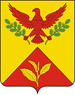 АДМИНИСТРАЦИЯ ШАУМЯНСКОГО СЕЛЬСКОГО ПОСЕЛЕНИЯ ТУАПСИНСКОГО РАЙОНАПОСТАНОВЛЕНИЕот ________________                                                              № _______________с.Шаумян                 О размещении нестационарных торговых объектов, нестационарных объектов по оказанию услуг на территории Шаумянского сельского поселения Туапсинского районаВ соответствии с Земельным кодексом Российской Федерации, Федеральными законами от 06 октября 2003 г. № 131-ФЗ «Об общих принципах организации местного самоуправления в Российской Федерации»,                             от 28 декабря 2009 г. № 381-ФЗ «Об основах государственного регулирования торговой деятельности в Российской Федерации», от 26 июля 2006 г.                            № 135-ФЗ «О защите конкуренции», Законом Краснодарского края                               от 31 мая 2005 г.  № 879-КЗ «О государственной политике Краснодарского края в сфере торговой деятельности», п о с т а н о в л я ю:1. Утвердить:1)	Положение о размещении нестационарных торговых объектов, нестационарных объектов по оказанию услуг на территории Шаумянского сельского поселения Туапсинского района (приложение 1);2)	Порядок организации и проведения открытого аукциона в электронной форме на право заключения договора о предоставлении права на размещение нестационарных торговых объектов, нестационарных объектов по оказанию услуг на территории Шаумянского сельского поселения Туапсинского района (приложение 2);3)	Порядок предоставления права на заключение договора о предоставлении права на размещение нестационарных торговых объектов, нестационарных объектов по оказанию услуг на территории Шаумянского сельского поселения Туапсинского   района   без   проведения   открытого аукциона в электронной форме (приложение 3);2.	Разместить настоящее постановление на официальном сайте администрации Шаумянского сельского поселения Туапсинского района в информационно-телекоммуникационной сети «Интернет».3.	Контроль за выполнением настоящего постановления оставляю за собой.4.	Постановление вступает в силу со дня его подписания.ГлавШаумянского сельского поселенияТуапсинского района			                                                А.А. Кочканян                                         Приложение 1УТВЕРЖДЕНОпостановлением администрацииШаумянского сельского                                              поселения Туапсинского районаот ____________№ ______ПОЛОЖЕНИЕо размещении нестационарных торговых объектов, нестационарных объектов по оказанию услуг на территории Шаумянского сельского поселения Туапсинского районаРаздел IОбщие положения1. Положение о размещении нестационарных торговых объектов, нестационарных объектов по оказанию услуг на территории Шаумянского сельского поселения Туапсинского района (далее –  Положение) разработано в целях создания условий для обеспечения жителей Шаумянского сельского поселения Туапсинского района товарами и услугами, а также определяет порядок и условия размещения нестационарных торговых объектов, нестационарных объектов по оказанию услуг на территории Шаумянского сельского поселения Туапсинского района.2. Положение распространяется на отношения, связанные с размещением нестационарных торговых объектов, нестационарных объектов по оказанию услуг, в зданиях, строениях, сооружениях на землях общего пользования, находящихся в муниципальной собственности администрации Шаумянского сельского поселения Туапсинского района.Размещение нестационарных торговых объектов, нестационарных объектов по оказанию услуг (далее –  НТО)  осуществляется в соответствии со схемами размещения нестационарных торговых объектов, нестационарных объектов по оказанию услуг на территории  Шаумянского сельского поселения Туапсинского района (далее – Схема), утверждаемыми постановлениями администрации муниципального образования Туапсинский район, с учетом необходимости обеспечения устойчивого развития территорий и достижения нормативов минимальной обеспеченности населения площадью торговых объектов.3. Размещение НТО осуществляется путем:1) проведения открытого аукциона в электронной форме по продаже права на заключение договоров о предоставлении права на размещение НТО на территории Шаумянского сельского поселения Туапсинского района в соответствии с  порядком организации и проведения открытого аукциона в электронной форме на право заключения договора о предоставлении права на размещение нестационарных торговых объектов, нестационарных объектов по оказанию услуг на территории Шаумянского сельского поселения Туапсинского района;2) предоставления на основании договоров права на размещение НТО на территории Шаумянского сельского поселения Туапсинского района без проведения открытого аукциона в электронной форме в соответствии с порядком предоставления права на заключение договора о предоставлении права на размещение нестационарных торговых объектов, нестационарных объектов по оказанию услуг на территории Шаумянского сельского поселения Туапсинского района без проведения открытого аукциона в электронной форме;3) выдачи разрешений на размещение НТО в дни проведения праздничных (торжественных) мероприятий, имеющих краткосрочный характер;4) предоставления на основании договоров права на размещение летних кафе на территории Шаумянского сельского поселения Туапсинского района в соответствии с порядком на предоставление права на заключение договора о предоставлении права на размещение летнего кафе на территории Шаумянского сельского поселения Туапсинского района.4. В настоящем Положении используются следующие основные понятия и сокращения:архитектурное решение НТО – типовой дизайн-проект внешнего облика НТО, проверенный управлением архитектуры и градостроительства администрации муниципального образования Туапсинский район на предмет соответствия Правилам благоустройства Шаумянского сельского поселения Туапсинского района (далее – Правила); нестационарный торговый объект, нестационарный объект по оказанию услуг – нестационарный объект, представляющий собой временное сооружение или временную конструкцию, не связанные прочно с земельным участком вне зависимости от наличия или отсутствия подключения (технологического присоединения) к сетям инженерно-технического обеспечения, в том числе передвижное сооружение;самовольный нестационарный объект – НТО, размещенные в зданиях, строениях, сооружениях на землях общего пользования, находящихся в муниципальной собственности   администрации Шаумянского сельского поселения Туапсинского района;специализация нестационарного торгового объекта, нестационарного объекта по оказанию услуг (специализация НТО) – торговая деятельность, при которой 80 и более процентов всех предлагаемых к продаже товаров (услуг) от их общего количества составляют товары (услуги) одной группы, за исключением деятельности по реализации печатной продукции;схема размещения НТО (Схема) – документ, состоящий из двух частей, графической и текстовой, содержащий сведения о размещении нестационарной сети НТО;уведомление   –   документ, содержащий   требование   об   устранении нарушений условий договора о предоставлении права на размещение НТО на территории Шаумянского сельского поселения Туапсинского района;4.1. Сезонные НТО:автоцистерна – нестационарный передвижной торговый объект, представляющий собой изотермическую емкость, установленную на базе автотранспортного средства или прицепа (полуприцепа), предназначенную для осуществления развозной торговли жидкими товарами в розлив (молоком, квасом и другими), живой рыбой и другими гидробионтами (ракообразными, моллюсками и прочими) (далее – рыба живая);бахчевой развал – нестационарный торговых объект, представляющий собой специально оборудованную временную конструкцию в виде обособленной открытой площадки или установленной торговой палатки, предназначенный для продажи сезонных бахчевых культур;елочный базар – нестационарный торговый объект, представляющий собой специально оборудованную временную конструкцию в виде обособленной открытой площадки для новогодней (рождественской) продажи натуральных хвойных деревьев и веток хвойных деревьев;торговый автомат – нестационарный торговый объект, представляющий собой техническое устройство, предназначенное для автоматизации процессов продажи, оплаты и выдачи штучных товаров в потребительской упаковке в месте нахождения устройства без участия продавца;торговая палатка – нестационарный торговый объект, представляющий собой оснащенную прилавком легковозводимую сборно-разборную конструкцию, образующую внутреннее пространство, не замкнутое со стороны прилавка, предназначенный для размещения одного или нескольких рабочих мест продавцов и товарного запаса на один день торговли;торговый павильон (павильон) – нестационарный торговый объект, представляющий   собой   отдельно   стоящее   строение (часть строения) или сооружение (часть сооружения), с замкнутым пространством, имеющее торговый зал и рассчитанное на одно или несколько рабочих мест продавцов. Павильон может иметь помещения для хранения товарного запаса.4.1.1. Нестационарные объекты по оказанию услуг:аттракцион – некапитальное сооружение или устройство, созданное для развлечений, создающая для посетителей развлекательный эффект за счет психоэмоциональных или биомеханических воздействий;пункт проката инвентаря – это сдача во временное пользование инвентаря (оборудования) для проведения досуга и отдыха;летнее (сезонное) кафе – специально оборудованное временное сооружение (комплекс сооружений) при стационарном объекте предприятия общественного питания или отдельно оборудованное временное сооружение, представляющее собой площадку для размещения посадочных мест.4.2. Несезонные НТО:киоск – нестационарный торговый объект, представляющий собой сооружение без торгового зала с замкнутым пространством, внутри которого оборудовано одно рабочее место продавца и осуществляется хранение товарного запаса;торговый павильон (павильон) – нестационарный торговый объект, представляющий собой отдельно стоящее строение (часть строения) или сооружение (часть сооружения), с замкнутым пространством, имеющее торговый зал и рассчитанное на одно или несколько рабочих мест продавцов. Павильон может иметь помещения для хранения товарного запаса;торгово-остановочный комплекс (далее – ТОК) – место остановки транспортных средств по маршруту регулярных перевозок, оборудованное для ожидания городского наземного пассажирского транспорта (навес), объединенное единой архитектурной композицией и (или) элементом благоустройства, с одним или несколькими НТО.5. НТО не подлежат техническому учету в бюро технической инвентаризации, права на них не подлежат регистрации в Едином государственном реестре недвижимости.Раздел IIТребования к размещению и эксплуатации НТО1. Размещение и эксплуатация НТО допускается в местах, определенных Схемой.При    осуществлении    торговой    деятельности    должна   соблюдаться специализация НТО. Внешний вид НТО должен соответствовать архитектурному решению НТО.2. В течение 3 дней с завершения работ по размещению несезонного НТО сотрудником управления архитектуры и градостроительства администрации муниципального    образования     Туапсинский    район (далее – управление архитектуры) осуществляют приемку указанного объекта путем составления фотоматериалов объекта и составления акта о приемке выполненных работ по размещению НТО, утвержденного приложением 1 к настоящему Положению. 3. При размещении и эксплуатации НТО запрещается:1) переоборудовать конструкции НТО;2) менять специализацию и (или) конфигурацию НТО, в том числе пространственное и (или) архитектурное решение (увеличивать площадь и размеры НТО, ограждения и других составных конструкций);3) организовывать фундамент НТО и нарушать благоустройство прилегающей территории;4) переоборудовать (модифицировать) автоцистерны, демонтировать с них колеса и иные части, обеспечивающие движение, если в результате проведения соответствующих работ автоцистерны не могут быть самостоятельно транспортированы (за счет движущей силы, вырабатываемой двигателем) или не могут быть транспортированы (буксируемы) в составе с иным механическим транспортным средством.4. Эксплуатация НТО и их техническая оснащенность должны отвечать санитарным, противопожарным, экологическим правилам, правилам продажи товаров по договору розничной купли-продажи, соответствовать требованиям безопасности   для   жизни   и   здоровья людей, условиям приема, хранения и реализации товара, а также обеспечивать условия труда и правила личной гигиены работников, соблюдаться иные требования федерального и регионального законодательства.5. Транспортное обслуживание НТО и загрузка их товарами не должны затруднять и снижать безопасность движения транспорта и пешеходов. Загрузка товарами НТО может осуществляться в ночное время, не нарушая тишину и покой граждан.6. Измерительные приборы, используемые в НТО, должны находится в исправном состоянии и соответствовать области применения и классу точности, иметь необходимые оттиски поверительных клейм для обеспечения единства и точности измерения.7. Не допускается осуществлять складирование товара, упаковок, мусора на элементах благоустройства и прилегающей к НТО территории.8. Владельцы НТО обязаны обеспечить постоянный уход за внешним видом и содержанием своих объектов: содержать в чистоте и порядке, производить уборку и благоустройство прилегающей территории в соответствии с Правилами благоустройства городских и сельских поселений муниципального образования Туапсинский район.9. В целях соблюдения условий безопасности дорожного движения и восприятия дорожной обстановки в ТОК посадочная площадка (площадка ожидания общественного транспорта) должна быть первым объектом по ходу движения транспорта, после которой размещаются торговые объекты.10. Площади торговых объектов, размещенных в составе ТОК, не должны превышать пятидесяти процентов общей площади ТОК.Раздел IIIСроки действия договорово предоставлении права на размещение НТО1. Договоры о предоставлении права на размещение НТО (далее – договоры) заключаются управлением торговли по формам, утвержденным приложениями 3, 4, 5, 6 к настоящему Положению, сроком до семи лет, при этом период предоставления права на размещение НТО устанавливается:1) для сезонных НТО:объекты, функционирующие в весенне-летний период, – до семи месяцев (с 1 апреля по 31 октября);объекты по реализации бахчевых культур – до пяти месяцев (с 1 июня по 31 октября);объекты по реализации кваса из кег в розлив и торговых автоматов по продаже кваса – до шести месяцев (с 1 мая по 31 октября);объекты, функционирующие в осенне-зимний период, – до пяти месяцев (с 1 ноября по 31 марта);объекты по реализации хвойных деревьев и новогодних игрушек – до одного месяца (с 1 декабря по 31 декабря);объекты, функционирующие во время проведения праздничных (торжественных) мероприятий, имеющих краткосрочный характер, (без проведения Конкурса) – до 10 дней;сезонные летние кафе – до девяти месяцев (с 1 марта по 30 ноября). 2) для несезонных НТО:киосков и павильонов, в том числе в составе ТОК – до семи лет;летние кафе – до трех лет.Раздел IVПроведение мероприятий по проверкесоблюдения стороной договора условий договораи требований к размещению и эксплуатации НТО1. Мероприятия по проверке соблюдения стороной договора условий договора (далее – мероприятия) осуществляются специалистами администрации Шаумянского сельского поселения Туапсинского района, а также сотрудниками управления архитектуры.2. Целью проведения мероприятий является обеспечение соблюдения требований, установленных договором.3. Задачей проведения мероприятий является предупреждение, выявление и пресечение нарушений условий договора.4. К отношениям, связанным с проведением мероприятий, не применяются положения Федерального закона от 31 июля 2020 г. 248-ФЗ            «О государственном контроле (надзоре) и муниципальном контроле в Российской Федерации».Ведущий специалист по организационным вопросамадминистрации Шаумянского сельского поселения Туапсинского района                                                                      Р.Г. Анучкина                                                                             Приложение 2УТВЕРЖДЕНпостановлением администрацииШаумянского сельскогопоселения Туапсинского районаот ___________ № _________ПОРЯДОКорганизации и проведения открытого аукциона в электронной форме на право заключения договора о предоставлении права на размещение нестационарных торговых объектов, нестационарных объектов по оказанию услуг на территории Шаумянского сельского поселения Туапсинского районаРаздел IОбщие положения1. Настоящий Порядок организации и проведения открытого аукциона в электронной форме на право заключения договора о предоставлении права на размещение нестационарных торговых объектов, нестационарных объектов по оказанию услуг (далее – НТО) на территории Шаумянского сельского поселения Туапсинского района (далее –  Порядок) регламентирует процедуру подготовки и проведения открытого аукциона в электронной форме на право заключения договора о предоставлении права на размещение НТО на земельных участках, в зданиях, строениях, сооружениях на землях общего пользования, находящихся в муниципальной собственности Шаумянского сельского поселения Туапсинского района.Порядок не распространяется на отношения, связанные с:размещением объектов, функционирующих во время проведения праздничных (торжественных) мероприятий, имеющих краткосрочный характер;предоставлением права на размещение НТО крестьянским (фермерским) хозяйствам, сельскохозяйственным потребительским кооперативам;2. Предметом открытого аукциона в электронной форме на право заключения договора о предоставлении права на размещение НТО является предоставление права на размещение НТО на   территории   Шаумянского сельского поселения Туапсинского района. Аукцион является открытым по составу участников и форме подачи заявок.3. В настоящем Порядке используются следующие основные понятия:аккредитация – предоставление участнику в порядке, установленном регламентом электронной площадки, возможности работы в закрытой части автоматизированной системы оператора электронной площадки;аукционная комиссия – коллегиальный орган, созданный для проведения открытого аукциона на право заключения договора о предоставлении права на размещение НТО и определения победителей аукциона. Порядок работы аукционной комиссии определен приложением к настоящему Порядку. Состав аукционной комиссии утверждается постановлением администрации Шаумянского сельского поселения Туапсинского района;инициатор и организатор торгов – администрация Шаумянского сельского поселения Туапсинского района;оператор электронной площадки – юридическое лицо независимо от его организационно-правовой формы, формы собственности, места нахождения или индивидуальный предприниматель, которые владеют электронной площадкой, необходимыми для ее функционирования программно-аппаратными средствами и обеспечивают проведение электронных аукционов в соответствии с законодательством Российской Федерации;открытый аукцион в электронной форме (аукцион) – способ определения субъекта торговли, при котором победителем признается участник аукциона, предложивший наиболее высокую цену за право на заключение договора о предоставлении права на размещение НТО, а также в случаях, установленных настоящим Порядком, единственный участник аукциона (далее – победитель аукциона);официальный источник публикации информации о проведении          аукциона – официальный Интернет-портал администрации Шаумянского сельского поселения Туапсинского района (далее – Интернет-портал) и сайт электронной площадки;претендент на участие в аукционе – лицо, подавшее заявку на участие в аукционе;регламент электронной площадки – документ, определяющий процедуру проведения аукциона на определенной электронной площадке;счет участника аукциона – счет, открываемый оператором электронной площадки на основании заявления участника после прохождения процедуры аккредитации на электронной площадке;участник аукциона – юридическое лицо или индивидуальный предприниматель, подавшие заявку на участие в аукционе и допущенные к участию в аукционе;электронный документ – документ, в котором информация представлена в электронно-цифровой форме, в том числе сканированные версии бумажных документов;электронная подпись – информация в электронной форме, которая присоединена к другой информации в электронной   форме (подписываемой информации) или иным образом связана с такой информацией и которая используется для определения лица, подписывающего информацию.4. Проведение аукционов осуществляется Администрацией Шаумянского сельского поселения Туапсинского района (Администрация) на выбранной им электронной площадке и в соответствии с регламентом, определенным оператором данной электронной площадки.В целях проведения аукционов, Администрация заключает соглашение с оператором электронной площадки в порядке, установленном законодательством Российской Федерации. Соглашение определяет условия взаимодействия по вопросам, связанным с организацией и проведением аукционов.Информация об операторе электронной площадки, с которым управление торговли заключено соглашение, размещается Администрацией на Интернет-портале.5. В аукционе вправе участвовать юридические лица и индивидуальные предприниматели, соответствующие требованиям, установленным пунктом 6 раздела I настоящего Порядка.6. Претендентом на участие в аукционе вправе быть лицо:1) экономическая деятельность которого не приостановлена в порядке, предусмотренном Кодексом Российской Федерации об административных правонарушениях;2) не находящееся в процессе ликвидации (в отношении юридических лиц) или в случае отсутствия решения арбитражного суда о признании юридического лица (юридического лица, индивидуального предпринимателя) банкротом и об открытии конкурсного производства;3) не имеющее в течение 12 месяцев, предшествующих месяцу, в котором размещено извещение о проведении аукциона, нарушений обязательств по заключенным ранее договорам о предоставлении права на размещение НТО на территории Шаумянского сельского поселения Туапсинского района, подтвержденных документально (уведомления, акты, решения судов об уклонении от заключения договоров, о неисполнении (ненадлежащем исполнении) обязательств по договорам, постановления о привлечении к административной ответственности при осуществлении торговой деятельности);4) в установленном порядке внесшее обеспечение заявки на участие в аукционе;5) имеющее правомочность участника аукциона принимать участие в аукционе и заключать договор.7. Проверка претендентов на участие в аукционе на соответствие требованиям, установленным пунктом 6 раздела I настоящего Порядка, осуществляется аукционной комиссией в соответствии с пунктами 12, 13 раздела V настоящего Порядка.8. Основаниями для отказа в допуске к участию в аукционе являются:несоответствие претендента на участие в аукционе требованиям, установленным пунктом 6 раздела I настоящего Порядка;непредставление претендентом на участие в аукционе документов, установленных пунктом 3 раздела V настоящего Порядка;несоответствие заявки на участие в аукционе требованиям, установленным пунктом 9 раздела V настоящего Порядка;несоответствие заявки на участие в аукционе требованиям документации об аукционе.Раздел IIФункции организатора, оператора, участников аукциона и комиссии1.Администрация:1) инициирует процедуру проведения аукциона;2) разрабатывает и вносит изменения в документацию об аукционе, размещает документацию об аукционе на Интернет-портале и на сайте электронной площадки;3) определяет дату и место проведения аукциона;4) определяет содержание лотов и начальный (минимальный) размер стоимости права на заключение договора о предоставлении права на размещение НТО в соответствии с порядком, установленным Федеральным законом от 29 июня 1998 г. № 135- ФЗ «Об оценочной деятельности в Российской Федерации»;5) определяет размер обеспечения заявки – задатка;6) размещает информацию о проведении аукциона на Интернет-портале и сайте электронной площадки;7) по окончании срока приема заявок на участие в аукционе передает аукционной комиссии поступившие документы;8) уведомляет претендентов на участие в аукционе о признании таких претендентов участниками аукциона либо об отказе в допуске к участию в аукционе по основаниям, установленным пунктом 8 раздела I настоящего Порядка, посредством размещения протокола рассмотрения заявок на Интернет-портале и сайте электронной площадки;9) готовит проект договора о предоставлении права на размещение НТО по форме, утвержденной настоящим постановлением;10) по запросу участника аукциона предоставляет разъяснения документации об аукционе;11) вправе отказаться от проведения аукциона не позднее чем за 5 рабочих дней до даты проведения аукциона, разместив указанную информацию на Интернет-портале и сайте электронной площадки;12) вправе изменить документацию об аукционе путем размещения дополнений или изменений, вносимых в документацию об аукционе, на Интернет-портале и сайте электронной площадки не позднее чем за 15 рабочих дней до даты окончания приема заявок на участие в аукционе;13) осуществляет организационно-техническое обеспечение проведения аукциона;14) обеспечивает сохранность заявок на участие в аукционе, протоколов;15) выполняет иные функции, связанные с организацией и проведением аукциона.2. Претендент в целях участия в аукционе:проходит регистрацию и аккредитацию на электронной площадке, используемой управлением торговли для проведения аукциона;подает организатору аукциона заявку на участие в аукционе как по одному лоту, так и в отношении нескольких лотов;обеспечивает достоверность представленной информации;вправе отозвать поданную организатору аукциона заявку на участие в аукционе в случаях, установленных настоящим Порядком.3. Участник аукциона:участвует в аукционе по правилам, установленным настоящим Порядком;в случае победы в аукционе приобретает права и несет обязанности в соответствии с условиями документации об аукционе.4. Оператор электронной площадки:обеспечивает предоставление управлению торговли функционала электронной площадки для приема заявок через электронную площадку;осуществляет блокирование операций по счету для проведения операций по обеспечению участия в аукционе претендентом на участие в аукционе, подавшим такую заявку, в отношении денежных средств в размере обеспечения заявки на участие в аукционе;обеспечивает функционирование электронной площадки;оформляет проект протокола о проведении аукциона;обеспечивает равный доступ участников к процедуре аукциона.5. Аукционная комиссия:осуществляет рассмотрение заявок на участие в аукционе;принимает решение о признании претендентов на участие в аукционе участниками аукциона либо об отказе в допуске к участию в аукционе по основаниям, установленным пунктом 8 раздела I настоящего Порядка;определяет победителя аукциона;оформляет протокол о рассмотрении заявок на участие в аукционе, протокол о результатах аукциона.6. Аукционная комиссия правомочна осуществлять функции, предусмотренные пунктом 5 раздела II настоящего Порядка, если на заседании комиссии присутствует не менее пятидесяти процентов общего числа ее членов. Члены аукционной комиссии должны быть уведомлены о месте, дате и времени проведения заседания комиссии за 5 дней до даты проведения заседания комиссии. Члены аукционной комиссии лично участвуют в заседаниях и подписывают протоколы заседаний комиссии. Решения аукционной комиссии принимаются открытым голосованием простым большинством голосов членов комиссии, присутствующих на заседании. Каждый член аукционной комиссии имеет один голос.Раздел IIIИзвещение о проведении аукциона1. Администрация в целях организации аукциона обеспечивает размещение извещения о проведении аукциона на Интернет-портале и сайте электронной площадки в срок не позднее чем за 25 календарных дней до даты окончания подачи заявок на участие в аукционе.2. Извещение о проведении аукциона должно содержать следующие сведения:1) наименование организатора аукциона, его местонахождение, почтовый адрес, адрес электронной почты, номер контактного телефона;2) форма проведения – открытый аукцион в электронной форме;3) дата, время, место проведения аукциона;4) предмет аукциона (с указанием лотов, количества НТО и мест их размещения);5) шаг аукциона;6) начальный (минимальный) размер стоимости договора о предоставлении права на размещение НТО, определяемый в порядке, установленном Федеральным законом от 29 июля 1998 г. № 135-ФЗ «Об оценочной деятельности в Российской Федерации»;7) размер обеспечения заявки (задатка);8) порядок ознакомления претендентов на участие в аукционе с содержанием документации об аукционе;9) адрес Интернет-портала и сайта электронной площадки, на котором размещена документация об аукционе;10) порядок предоставления разъяснений документации об аукционе;11) порядок оформления заявок, даты начала и окончания приема заявок на участие в аукционе;12) место, дата и время рассмотрения заявок и подведения итогов;13) порядок определения победителя аукциона или победителя, уклонившегося от заключения договора;14) способ уведомления об итогах проведения аукциона.3. Управление торговли несет ответственность за достоверность информации, размещенной на Интернет-портале и на сайте электронной площадки.Раздел IVДокументация об аукционе1. Документация об аукционе должна содержать:1) сведения, указанные в извещении, о проведении аукциона;2) форму заявки на участие в аукционе и инструкцию по ее заполнению;3) сроки подачи заявок на участие в аукционе;4) перечень документов, прилагаемых к заявке на участие в аукционе;5) сведения о порядке и сроках отзыва заявок на участие в аукционе;6) сведения о месте и дате рассмотрения заявок на участие в аукционе;7) порядок, даты начала и окончания предоставления участникам аукциона разъяснений положений документации об аукционе;8) место, дату и время проведения аукциона;9) требования к участникам аукциона, в том числе требование об отсутствии участников в реестре недобросовестных участников аукциона;10) размер задатка, срок и порядок внесения задатка;11) проект договора о предоставлении права на размещение НТО;12) сведения о порядке определения победителя;13) начальный (минимальный) размер стоимости договора о предоставлении права на размещение НТО;14) сведения о сроке оплаты права на заключение договора о предоставлении права на размещение НТО на территории муниципального образования Туапсинский район;15) величину повышения начальной цены договора о предоставлении права на размещение НТО («шаг аукциона»);16) сведения о сроке, в течение которого должен быть подписан договор о предоставлении права на размещение НТО;17) архитектурное решение НТО;18) специализацию НТО;19) период и срок размещения НТО;20) сведения о проведении аукциона среди субъектов малого или среднего предпринимательства, осуществляющих торговую деятельность;21) иную информацию, касающуюся проведения аукциона.2. Претендент на участие в аукционе вправе направить организатору аукциона запрос о разъяснении положений документации об аукционе. В течение 2 рабочих дней со дня поступления указанного запроса организатор аукциона обязан направить в письменной форме разъяснения положений документации об аукционе, если указанный запрос поступил организатору аукциона не позднее чем за 5 рабочих дней до дня окончания срока подачи заявок на участие в аукционе.3. В течение 2 рабочих дней со дня направления разъяснения положений документации об аукционе по запросу претендента на участие в аукционе такое разъяснение должно быть размещено Администрацией на сайте электронной площадки с указанием предмета запроса, но без указания информации о претенденте на участие в аукционе, от которого поступил запрос. Разъяснение положений документации об аукционе не должно изменять ее суть.4. Администрация по собственной инициативе или в соответствии с запросом заинтересованного лица вправе принять решение о внесении изменений в документацию об аукционе не позднее, чем за 15 рабочих дней до даты окончания подачи заявок на участие в аукционе. Изменение предмета аукциона не допускается. В течение одного рабочего дня с даты принятия указанного решения такие изменения размещаются Администрацией в порядке, установленном для размещения на сайте электронной площадки извещения о проведении аукциона. При этом срок подачи заявок на участие в аукционе должен быть продлен таким образом, чтобы с даты размещения на сайте электронной площадки изменений, внесенных в документацию об аукционе, до даты окончания срока подачи заявок на участие в аукционе он составлял не менее 15 календарных дней.Раздел VПорядок подачи и рассмотрения заявокна участие в аукционе1. Для участия в аукционе претендент, получивший аккредитацию на электронной площадке, подает заявку на участие в аукционе.2. Претендент на участие в аукционе вправе подать организатору торгов заявку на участие в аукционе в любое время с момента размещения на сайте электронной площадки и Интернет-портале извещения о проведении аукциона до предусмотренных документацией об аукционе даты и времени окончания срока подачи заявок на участие в аукционе.3. Претендент на участие в аукционе представляет в Администрацию:1) заявку на участие в аукционе, подписанную электронной подписью претендента на участие в аукционе и содержащую следующую информацию:для юридического лица – сведения о претенденте на участие в аукционе (включая почтовый адрес, номер телефона, фамилию, имя, отчество руководителя и (или) ответственного исполнителя);для индивидуального предпринимателя – фамилию, имя, отчество, паспортные данные, сведения о месте жительства, банковские реквизиты и информацию о налоговом органе;сведения об отсутствии решения о ликвидации заявителя – юридического лица, об отсутствии решения арбитражного суда о признании претендента – юридического лица, индивидуального предпринимателя банкротом и об открытии конкурсного производства, об отсутствии решения о приостановлении деятельности претендента в порядке, предусмотренном Кодексом Российской Федерации об административных правонарушениях;2) документ, подтверждающий полномочия лица на осуществление действий от имени претендента на участие в аукционе – юридического лица (копия решения (приказа) о назначении или об избрании на должность, в соответствии с которым такое физическое лицо обладает правом действовать от имени претендента на участие в аукционе без доверенности. В случае если от имени претендента на участие в аукционе действует иное лицо, заявка на участие в аукционе должна содержать также доверенность на осуществление действий от имени претендента на участие в аукционе или нотариально заверенную копию такой доверенности. В случае если указанная доверенность подписана лицом, уполномоченным руководителем претендента на участие в аукционе, заявка на участие в аукционе должна содержать также документ, подтверждающий полномочия такого лица;3) учредительные документы претендента на участие в аукционе (для юридического лица).4. Претендент на участие в аукционе подает только одну заявку на участие в аукционе в отношении одного лота.5. Заявка на участие в аукционе направляется претендентом на участие в аукционе из личного кабинета электронной площадки.Претендент для участия в аукционе, в срок не позднее дня подачи заявки на участие в аукционе вносит денежные средства в качестве обеспечения заявки на участие в аукционе (задаток) на счет, открытый для проведения операций по обеспечению участия в аукционах.6. Претендент на участие в аукционе, подавший заявку на участие в аукционе, вправе отозвать такую заявку не позднее окончания срока подачи заявок, направив об этом уведомление в управление торговли посредством функционала электронной площадки, а также в случаях, установленных пунктом 7 подраздела VI.II раздела VI настоящего Порядка. В течение одного рабочего дня со дня поступления уведомления об отзыве заявки оператор электронной площадки прекращает осуществленное блокирование операций по счету для проведения операций по обеспечению участия в аукционах участника в отношении денежных средств в размере обеспечения заявки на участие в аукционе и исключает данную заявку из реестра заявок аукциона. При этом регистрационные номера заявок других участников не изменяются.7. Поступление заявки на участие в аукционе является поручением о блокировании операций по счету такого претендента на участие в аукционе, открытому для проведения операций по обеспечению участия в аукционах, в отношении денежных средств, в размере обеспечения заявки на участие в аукционе.8. В течение одного рабочего дня, следующего за днем получения заявки на участие в аукционе, оператор электронной площадки обязан осуществить блокирование операций по счету для проведения операций по обеспечению участия в аукционе претендентом на участие в аукционе, подавшим такую заявку, в отношении денежных средств в размере обеспечения заявки на участие в аукционе. При получении заявки оператор электронной площадки присваивает ей регистрационный номер и автоматически направляет уведомление о приеме такой заявки участнику аукциона по электронной почте и в личный кабинет. В уведомлении указывается следующая информация:номер извещения электронного аукциона;присвоенный регистрационный номер заявки на участие в аукционе.9. В течение одного рабочего дня после получения заявки на участие в аукционе оператор электронной площадки возвращает заявку подавшему ее претенденту на участие в аукционе в случае:представления заявки на участие в аукционе с нарушением требований настоящего раздела;отсутствия на счете претендента на участие в аукционе, открытом для проведения операций по обеспечению участия в аукционах, денежных средств в размере обеспечения заявки на участие в аукционе, в отношении которых не осуществлено блокирование в соответствии с правилами проведения аукциона;подачи двух и более заявок на участие в аукционе в отношении одного и того же лота при условии, что поданные ранее заявки не отозваны. В этом случае претенденту возвращаются все заявки на участие в аукционе, поданные в отношении данного лота;получения заявки на участие в аукционе после окончания срока подачи заявок.10. В случае возврата заявки на участие в аукционе оператор электронной площадки уведомляет в форме электронного документа претендента на участие в аукционе, подавшего заявку на участие в аукционе, с указанием причин такого возврата.11. Администрация направляет в аукционную комиссию поступившие посредством функционала электронной площадки заявки на участие в аукционе не позднее дня, следующего за днем окончания срока подачи заявок на участие в аукционе.12. В срок до 5 рабочих дней с даты окончания срока приема заявок аукционная комиссия проверяет поданные заявки на участие в аукционе на предмет соответствия требованиям, установленным настоящим Порядком и документацией об аукционе, и принимает решение о допуске претендентов к аукциону (отказе в допуске). Претенденты, соответствующие требованиям настоящего Порядка, допущенные аукционной комиссией к участию в аукционе, признаются участниками аукциона.13. По итогам рассмотрения заявок аукционной комиссией составляется протокол о рассмотрении заявок на участие в аукционе, который в течение одного рабочего дня с даты его подписания направляется в Администрацию.14. Администрация в течение 2 рабочих дней с момента получения протокола рассмотрения заявок на участие в аукционе размещает его на сайте электронной площадки.15. В случае если по окончании срока подачи заявок на участие в аукционе подана только одна заявка на участие в аукционе и если данная заявка на участие в аукционе соответствует требованиям, предусмотренным документацией об аукционе, аукцион признается несостоявшимся, участник аукциона признается единственным участником аукциона.16. В случае если по окончании срока подачи заявок на участие в аукционе не подана ни одна заявка на участие в аукционе, аукцион признается несостоявшимся, а Администрация вправе повторно провести аукцион в соответствии с настоящим Порядком.                                                        Раздел VIПорядок проведения аукциона и оформление результатов аукционаПорядок проведения аукциона. Подраздел VI.I. 1. Аукцион проводится в установленные в извещении о проведении аукциона время и дату.2. Аукцион проводится путем повышения начальной цены предмета аукциона, указанной в извещении о проведении аукциона, в порядке, установленном настоящим разделом.Величина повышения начальной цены предмета аукциона устанавливается в размере 3 % начальной цены предмета аукциона (далее – «шаг аукциона»).3. При проведении аукциона устанавливается время приема предложений, составляющее 10 минут от начала подачи предложения о стоимости права на заключение договора о предоставлении права на размещение НТО до истечения срока подачи предложений о стоимости права на заключение договора о предоставлении права на размещение НТО, а также 10 минут после поступления последнего предложения о стоимости права на заключение договора о предоставлении права на размещение НТО. Время приема предложений обновляется автоматически при помощи программных и технических средств оператора электронной площадки.Если в течение указанного срока ни одного предложения не поступило, аукцион автоматически завершается при помощи технических средств оператора электронной площадки.В случае если ни один из участников аукциона не сделал «шаг аукциона», аукцион считается несостоявшимся. Договор о предоставлении права на размещение НТО заключается с участником аукциона, подавшим заявку первым.4. Оператор электронной площадки фиксирует предложения участников аукциона, с указанием времени поступления указанных предложений.5. После поступления последнего предложения аукцион автоматически завершается при помощи технических средств оператора электронной площадки в порядке, предусмотренном пунктом 3 подраздела VI.I раздела VI настоящего Порядка.6. По результатам проведения аукциона оператором электронной площадки оформляется протокол проведения аукциона.7. Протокол проведения аукциона размещается оператором электронной площадки на электронной площадке после окончания аукциона в день его проведения. В протоколе проведения аукциона указываются адрес электронной площадки, дата, время начала и окончания аукциона, начальная (минимальная) стоимость права на заключение договора о предоставлении права на размещение НТО, сведения об участниках аукциона, все максимальные предложения о стоимости права заключения договора о предоставлении права на размещение НТО, сделанные участниками аукциона и ранжированные по мере возрастания, с указанием порядковых номеров, присвоенных заявкам на участие в аукционе, которые поданы участниками аукциона, сделавшими соответствующие предложения о цене аукциона, и с указанием времени поступления данных предложений по местному времени участника.8. Участник аукциона после размещения на электронной площадке протокола проведения аукциона имеет право направить оператору электронной площадки запрос о разъяснении содержания протокола проведения аукциона. Оператор электронной площадки в установленные регламентом электронной площадки сроки обязан предоставить такому участнику аукциона соответствующие разъяснения.9. Оператор электронной площадки обязан обеспечить непрерывность проведения аукциона, надежность функционирования программных и технических средств, используемых для проведения аукциона, равный доступ участников аукциона к участию в нем, а также выполнение действий, предусмотренных настоящим разделом, независимо от времени окончания аукциона.Подведение итогов аукциона. Подраздел VI.II. 1. В срок не позднее одного рабочего дня после размещения протокола проведения аукциона на сайте электронной площадки Администрация направляет протокол проведения аукциона аукционной комиссии.2. Аукционная комиссия определяет победителя аукциона, заявившего максимальное предложение стоимости права на заключение договора о предоставлении права на размещение НТО, и ранжирует заявки других участников аукциона по мере убывания стоимости права на заключение договора о предоставлении права на размещение НТО с указанием порядковых номеров, присвоенных заявкам на участие в аукционе, поданным участниками аукциона, сделавшими соответствующие предложения о цене аукциона.3. По результатам определения победителя аукциона и ранжирования заявок других участников аукциона аукционной комиссией в течение одного рабочего дня оформляется протокол о результатах аукциона.4. Протокол о результатах аукциона в течение одного рабочего дня с момента его оформления направляется аукционной комиссией в Администрацию.5. Администрация в течение одного часа с момента поступления протокола о результатах аукциона размещает его на сайте электронной площадки.6. Оператор электронной площадки прекращает блокирование операций по счетам претендентов на участие в аукционе, подавших заявки на участие в аукционе, признанных аукционной комиссией не соответствующими требованиям настоящего Порядка и документации об аукционе, в отношении денежных средств в размере обеспечения заявки на участие в аукционе.7. Любой участник аукциона, за   исключением   участников, занявших первые два места в соответствии с протоколом о результатах аукциона, вправе отозвать свою заявку, направив уведомление об этом оператору электронной площадки с момента размещения на сайте электронной площадки протокола о результатах аукциона.По факту поступления уведомления об отзыве заявки оператор электронной площадки прекращает блокирование операций по счету участника аукциона в отношении денежных средств в размере обеспечения заявки на участие в аукционе.8. В случае если предложена цена аукциона, равная цене, предложенной другим участником аукциона, лучшим признается предложение о цене аукциона, поступившее ранее других предложений.9. Оператор электронной площадки по указанию Администрации в течение одного рабочего дня со дня подписания протокола о результатах аукциона обязан разблокировать внесенные в качестве задатка денежные средства участников аукциона, за исключением победителя аукциона и участника аукциона, сделавшего предпоследнее предложение о цене аукциона.10. Договор о предоставлении права на размещение НТО заключается на условиях, указанных в извещении о проведении аукциона и документации об аукционе, по цене, предложенной победителем аукциона, либо в случае заключения договора о предоставлении права на размещение НТО с иным участником аукциона по цене, предложенной таким участником аукциона, но не меньше начальной цены аукциона.11. Задаток победителя аукциона засчитывается в счет исполнения обязательств по договору о предоставлении права на размещение НТО. Администрация не позднее 3 рабочих дней с даты размещения на электронной площадке протокола о результатах аукциона направляет оператору электронной площадки поручение о перечислении денежных средств по итогам аукциона.В случае если аукционной документацией предусмотрено обязательство по внесению победителем аукциона или участником аукциона, сделавшим предпоследнее предложение о цене аукциона, первого платежа по договору и сумма задатка превышает сумму такого платежа, разница между суммой задатка и суммой первого платежа по договору возвращается на счет победителя аукциона или участника аукциона, сделавшего предпоследнее предложение о цене аукциона.12. В течение 5 рабочих дней со дня размещения на электронной площадке протокола о результатах аукциона Администрация направляет победителю аукциона проект договора, который составляется путем включения цены договора, предложенной участником аукциона, с которым заключается договор, в проект договора, прилагаемый к аукционной документации.Заключение договора о предоставлении права на размещение НТО может осуществляться как в электронной форме с применением функционала электронной площадки, так и вне электронной площадки в соответствии с законодательством Российской Федерации, и с необходимым подтверждением его заключения   Администрацией через   функционал   электронной площадки в личном кабинете.Подписание договора о предоставлении права на размещение НТО на бумажном носителе осуществляется победителем аукциона в течение 5 рабочих дней со дня получения проекта договора. Подписанный договор победитель аукциона обязан представить в Администрацию.13. Договор может быть заключен не ранее чем через 7 рабочих дней и не позднее 15 рабочих дней с даты размещения на электронной площадке протокола о результатах аукциона (протокола об отказе в заключении договора).В течение 3 рабочих дней с даты заключения договора, Администрация размещает подписанный сторонами договор на электронной площадке.14. В течение одного рабочего дня после подписания договора победителем, Администрация уведомляет оператора электронной площадки о необходимости возврата задатка участнику аукциона, сделавшему предпоследнее предложение о цене аукциона, на счет такого участника.Оператор электронной площадки в течение одного рабочего дня после уведомления Администрации обязан разблокировать внесенные в качестве задатка денежные средства участника аукциона, сделавшего предпоследнее предложение о цене аукциона.15. В случае если победитель аукциона и (или) участник аукциона, сделавший предпоследнее предложение о цене аукциона, не подписали проект договора в срок и на условиях, предусмотренных аукционной документацией, протоколом аукциона и настоящим Порядком, победитель аукциона и (или) участник аукциона, сделавший предпоследнее предложение о цене аукциона, признаются уклонившимися от заключения договора, и денежные средства, внесенные ими в качестве задатка, не возвращаются.16. В случае наличия сведений о победителе аукциона, участнике аукциона, сделавшем предпоследнее предложение о цене аукциона, либо о единственном участнике в реестре недобросовестных участников аукциона, указанном в пункте 25 подраздела VI.II раздела VI настоящего Порядка, договор с победителем аукциона, участником аукциона, сделавшим предпоследнее предложение о цене аукциона, либо единственным участником не заключается, при этом денежные средства, внесенные ими в качестве задатка, не возвращаются.17. Денежные средства, заблокированные для обеспечения заявки на участие в аукционе, не подлежащие возврату участникам аукциона, перечисляются оператором электронной площадки в доход местного бюджета (бюджета Шаумянского сельского поселения Туапсинского района) на расчетный счет, указанный в аукционной документации.18. В случае уклонения победителя аукциона от заключения договора, Администрация заключает договор с участником аукциона, который сделал предпоследнее предложение о цене аукциона, в порядке, установленном пунктами 12 и 13 настоящего Порядка.При этом заключение договора для участника аукциона, который сделал предпоследнее предложение о цене аукциона, является обязательным, сроки заключения договора, указанные в пунктах 12 и 13 подраздела VI.II раздела VI настоящего Порядка, начинают исчисляться с даты размещения протокола об отказе в заключении договора.19. В случаях, предусмотренных пунктами 14 и 15 подраздела VI.II раздела VI настоящего Порядка, аукционной комиссией в срок не позднее одного рабочего дня, следующего после дня установления указанных фактов, оформляется протокол об отказе в заключении договора, который размещается Администрацией на сайте электронной площадки в информационно– телекоммуникационной сети Интернет в срок не позднее одного рабочего дня со дня его оформления.20. Аукцион признается несостоявшимся в случае, если:1) в аукционе участвовали менее двух участников;2) на участие в аукционе не подана ни одна заявка, либо если на основании результатов рассмотрения заявок на участие в аукционе принято решение об отказе в допуске к участию в аукционе (об отказе в приеме заявки на участие в аукционе) всех участников, подавших заявки на участие в аукционе, либо на основании результатов рассмотрения заявок на участие в аукционе принято решение о допуске одного участника.21. В случае если аукцион признан несостоявшимся по причине, указанной в подпункте 1 пункта 20 подраздела VI.II раздела VI настоящего Порядка, единственный участник и Администрация обязаны заключить договор по начальной цене аукциона в порядке, установленном пунктами 12 и 13 подраздела VI.II раздела VI настоящего Порядка.22. В случае если ни от одного из участников аукциона не поступило предложение о повышении начальной цены аукциона, победителем аукциона признается участник аукциона, чья заявка на участие в аукционе поступила первой.23. Цена по договору в отношении несезонных НТО подлежит ежегодной индексации не чаще одного раза в год (в начале календарного года), но не ранее чем через год после заключения договора, с учетом уровня инфляции, установленного в федеральном законе о федеральном бюджете на соответствующий финансовый год и на плановый период. Изменение цены по договору оформляется дополнительным соглашением к договору.24. В случае изменения у стороны договора контактного номера телефона, адреса электронной почты, почтового адреса или иных реквизитов, указанных в договоре, данное лицо обязано в срок, установленный договором, письменно уведомить об этом Администрацию.25. Победитель аукциона, единственный участник обязан до начала функционирования НТО:1) заключить договор на санитарную уборку территории, вывоз твердых коммунальных и жидких отходов со специализированными организациями, индивидуальными предпринимателями;2) заключить договор на подключение к источникам энергообеспечения с ресурсоснабжающими организациями (при необходимости).26. В реестр недобросовестных участников аукциона включается информация об участниках аукциона, уклонившихся от заключения договора о предоставлении права на размещение НТО, о хозяйствующих субъектах, с которыми такие договоры расторгнуты по решению суда или в случае одностороннего отказа инициатора проведения аукциона от исполнения такого договора в связи с существенным нарушением ими условий договоров, о хозяйствующих субъектах, ранее допустивших размещение самовольного нестационарного объекта, а также о хозяйствующих субъектах, в отношении которых антимонопольным органом принято решение о признании их нарушившими требования антимонопольного законодательства, предусмотренные статьями 11 и 11.1 Федерального закона от 26 июля 2006 г.               № 135-ФЗ «О защите конкуренции».Сведения, содержащиеся в реестре недобросовестных участников аукциона, должны быть доступны для ознакомления на Интернет-портале.Ведущий специалист по организационным вопросам администрации Шаумянского сельского поселения Туапсинского района                                                                      Р.Г. Анучкина                                                                             Приложение 3УТВЕРЖДЕНпостановлением администрацииШаумянского сельскогопоселения Туапсинского районаот_____________ № _______ПОРЯДОКпредоставления права на заключение договорао предоставлении права на размещение нестационарныхторговых объектов, нестационарных объектов по оказанию услуг (НТО)на территории Шаумянского сельского поселения Туапсинского района без проведения аукциона в электронной формеРаздел IОбщие положения1. Настоящий Порядок предоставления права на заключение договора о предоставлении права на размещение НТО,  нестационарных объектов по оказанию услуг на территории Шаумянского сельского поселения Туапсинского района  без проведения открытого аукциона в электронной форме (далее –  Порядок) применяется к отношениям, связанным с размещением нестационарных торговых объектов, нестационарных объектов по оказанию услуг  без проведения торгов в форме открытого аукциона в электронной форме (далее –  аукцион) на земельных участках, в зданиях, строениях, сооружениях на землях общего пользования, находящихся в муниципальной собственности Шаумянского сельского поселения Туапсинского района.2. Размещение НТО без проведения аукциона осуществляется путем выдачи администрацией Шаумянского сельского поселения Туапсинского района разрешения на размещение НТО в дни проведения праздничных (торжественных) мероприятий, имеющих краткосрочный характер, а также путем заключения договоров о предоставлении права на размещение сезонных НТО крестьянским (фермерским) хозяйствам, сельскохозяйственным потребительским кооперативам.3. В настоящем Порядке используется следующее определение:сельхозтоваропроизводители – крестьянские (фермерские) хозяйства и сельскохозяйственные потребительские кооперативы.Раздел IIВыдача разрешений на право размещения НТО в дни проведения праздничных (торжественных) мероприятий, имеющих краткосрочный характер1. При проведении праздничных (торжественных) мероприятий на территории Шаумянского сельского поселения Туапсинского района могут размещаться НТО без проведения аукциона по заявлениям юридических лиц и индивидуальных предпринимателей.Оценка рыночной стоимости права на размещение НТО на территории Шаумянского сельского поселения Туапсинского района осуществляется в порядке, установленном Федеральным законом от 29 июля 1998 г. № 135- ФЗ «Об оценочной деятельности в Российской Федерации»2. Срок размещения НТО без проведения аукциона, функционирующих во время проведения праздничных (торжественных) мероприятий, имеющих краткосрочный характер, не превышает 10 календарных дней.3. Ассортимент товаров, предусмотренных к реализации в дни проведения праздничных мероприятий, и основные требования, предъявляемые к соответствующим НТО:1) попкорн и сладкая вата – общая площадь торгового объекта не более 4 кв. м (без использования оборудования высокого давления, не требующего подключения к источникам энергообеспечения);2) воздушные шары и карнавальная продукция – размещение не более одного стола и (или) одной стойки с общей площадью торгового объекта не более 4 кв. м (без использования оборудования высокого давления);3) мороженое – размещение не более одного холодильного оборудования с общей площадью торгового объекта не более 4 кв. м. При необходимости подключения объекта к электросетям заявитель в момент обращения в управление торговли представляет копию договора на подключение к источникам энергообеспечения с ресурсоснабжающими организациями по заявленному адресу;4) пасхальные куличи – общая площадь торгового объекта не более 4 кв. м;5) прохладительные напитки – общая площадь торгового объекта не более 4 кв. м. При необходимости подключения объекта к электросетям, заявитель, в момент обращения в управление торговли, представляет копию договора на подключение к источникам энергообеспечения с ресурсоснабжающими организациями по заявленному адресу;6) живые и искусственные цветы – общая площадь торгового объекта не более 4 кв. м (в день пасхального поминовения усопших (Радоница);7) живые цветы – общая площадь торгового объекта не более 4 кв. м (в Международный женский день);8) продукция общественного питания – общая площадь торгового объекта не более 6 кв. м. В момент обращения в Администрацию заявитель представляет документы (копии), подтверждающие наличие у него стационарного предприятия общественного питания с полным циклом производства указанной продукции;9) сувенирная продукция, символизирующая достопримечательности Туапсинского района, а также с тематикой государственных праздников, – размещение не более одного стола и (или) одной стойки с общей площадью торгового объекта не более 4 кв. м.4. При осуществлении торговой деятельности в дни проведения праздничных мероприятий юридическими лицами и индивидуальными предпринимателями должны соблюдаться требования настоящего постановления и иных нормативных правовых актов, регулирующих деятельность объектов нестационарной торговли.5. Основанием для размещения НТО в дни проведения праздничных (торжественных) мероприятий, имеющих краткосрочный характер, является разрешение на право размещения нестационарного торгового объекта на территории Шаумянского сельского поселения Туапсинского района в дни проведения праздничных (торжественных) мероприятий (далее – разрешение), выдаваемое Администрацией.Для получения разрешения заявители подают в Администрацию заявление по форме согласно приложению 1 к настоящему Порядку с приложением копии свидетельства о государственной регистрации в качестве юридического лица или индивидуального предпринимателя не менее чем за 15 календарных дней до даты проведения праздничного мероприятия. Также заявителем могут быть представлены в Администрацию в составе заявления документы, подтверждающие инвалидность заявителя. Заявителю выдается расписка в получении документов с указанием даты и времени приема.6. В заявлении указывается:1) полное наименование заявителя;2) юридический адрес заявителя;3) наименование проводимого мероприятия;4) предполагаемые даты размещения НТО;5) адрес размещения НТО;6) ассортиментный перечень предлагаемых к продаже товаров.7. Основания для отказа заявителю в выдаче разрешения:1) проведение праздничных (торжественных) мероприятий не планируется в период, указанный в заявлении;2) НТО планируется разместить на территории, прилегающей к административным зданиям, историческим объектам, памятникам архитектуры;3) размещение НТО в заявленном месте будет препятствовать проведению праздничных (торжественных) мероприятий, движению транспорта и (или) пешеходов;4) наличия достаточного количества стационарных торговых объектов (3 и более) и НТО (2 и более), осуществляющих реализацию схожего ассортимента товаров, по адресу, указанному в заявлении.8. В случае если два или более заявителей подали заявление по одному адресу, предпочтение отдается первому заявителю. При указании в заявлении нескольких адресов размещения НТО преимущество, предусмотренное настоящим абзацем, применяется в отношении одного адреса (по выбору заявителя).9. При прочих равных условиях, в случае если два или более заявителей подали заявление по одному адресу, предпочтение отдается заявителю, ранее других подавшему заявление.13. Решение о выдаче (отказе в выдаче) разрешения принимается главой Шаумянского сельского поселения Туапсинского района.14. Разрешение оформляется по форме согласно приложению 2 к настоящему Порядку и выдается управлением торговли в срок не позднее 5 календарных дней до даты проведения праздничного мероприятия.15. В случае принятия решения об отказе в выдаче разрешения, заявителю в срок не позднее чем за 5 календарных дней до даты проведения праздничного мероприятия вручается (направляется) уведомление об отказе в выдаче разрешения на право размещения НТО, способом, указанным в заявлении.Раздел IIIПредоставление права на размещение сезонных НТОсельхозтоваропроизводителям1. Предоставление права на размещение сезонных НТО сельхозтоваропроизводителям осуществляется в рамках ведомственной целевой программы «Развитие агропромышленного комплекса на территории Шаумянского сельского поселения Туапсинского района», утвержденной правовым актом администрации муниципального образования Туапсинский район, в отношении мест, определенных в Схеме для предоставления сельхозтоваропроизводителям.2. Предоставление права на размещение сезонных НТО сельхозтоваропроизводителям осуществляется без проведения аукциона посредством предоставления одному сельхозтоваропроизводителю не более 5 мест, определенных в Схеме для предоставления сельхозтоваропроизводителям  путем  заключения  договора  о  предоставлении права на размещение сезонного нестационарного торгового объекта крестьянскому (фермерскому) хозяйству, сельскохозяйственному потребительскому кооперативу на территории Шаумянского сельского поселения Туапсинского района без проведения открытого аукциона в электронной форме по форме согласно приложению 5 (далее –  Договор)  к   Положению   о   размещении   нестационарных   торговых объектов на территории Шаумянского сельского поселения Туапсинского района, утвержденному настоящим постановлением.3. Претендентами на право размещения сезонного НТО   без проведения аукциона могут являться сельхозтоваропроизводители, соответствующие следующим требованиям:1) должны быть зарегистрированными в установленном порядке на территории Российской Федерации, в том числе сведения о них внесены в Единый государственный реестр индивидуальных предпринимателей (далее – ЕГРИП), Единый государственный реестр юридических лиц (далее – ЕГРЮЛ), Единый реестр субъектов малого и среднего предпринимательства (далее – ЕРСМСП);2) должны иметь основной вид деятельности в соответствии с разделом «А» Общероссийского классификатора видов экономической деятельности     ОК 029-2014 (КДЕС Ред. 2), утвержденного приказом Федерального агентства по техническому регулированию и метрологии (Росстандарта) от                            31 января 2014 г. 14-ст;3) не должны находиться в процессе реорганизации, ликвидации (для сельхозтоваропроизводителей – юридических лиц);4) не должны прекратить деятельность в качестве индивидуального предпринимателя (для сельхозтоваропроизводителей – крестьянских (фермерских) хозяйств, индивидуальных предпринимателей);5) в отношении сельхозтоваропроизводителя не введена процедура банкротства;6) деятельность сельхозтоваропроизводителя не должна быть приостановлена в порядке, предусмотренном законодательством Российской Федерации.4. В целях организации приема от сельхозтоваропроизводителей документов, указанных в пункте 7 настоящего раздела Порядка, управление торговли обеспечивает размещение информационного сообщения о предоставлении права на размещение сезонных НТО для сельхозтоваропроизводителей (далее –  информационное сообщение) и выписку из Схемы в отношении мест, определенных в Схеме для предоставления сельхозтоваропроизводителям, на официальном Интернет-портале администрации муниципального образования Туапсинский район не менее чем за 10 календарных дней до даты начала приема указанных документов от сельхозтоваропроизводителей.Срок приема документов устанавливается не менее 10 календарных дней.5. Информационное сообщение должно содержать:1) сведения о предоставлении права на размещение сезонных НТО сельхозтоваропроизводителям по количеству мест, определенных Схемой для предоставления сельхозтоваропроизводителям;2) сведения о датах начала и окончания, времени и месте приема документов для предоставления права на размещение сезонного НТО;3) сведения о требованиях, предъявляемых к сельхозтоваропроизводителям, в соответствии с настоящим разделом Порядка;4) сведения о сроке, на который заключается Договор о предоставлении права на размещение сезонного НТО с сельхозтоваропроизводителем;5) сведения об адресе и номере телефона Администрации;6) сведения о месте получения информации о порядке предоставления права на размещение сезонных НТО сельхозтоваропроизводителям;7) выписку из Схемы в отношении мест, определенных в Схеме для предоставления сельхозтоваропроизводителям.6. В целях получения права на размещение сезонных НТО сельхозтоваропроизводители в срок, указанный в информационном сообщении, представляют через филиал государственное автономное учреждение Краснодарского края «МФЦ» в Туапсинском районе или непосредственно в Администрацию следующие документы:1) заявление о предоставлении права на размещение сезонного нестационарного торгового объекта крестьянскому (фермерскому) хозяйству, сельскохозяйственному потребительскому кооперативу на территории Шаумянского сельского поселения Туапсинского района без проведения открытого аукциона в электронной форме по форме согласно приложению 3 к настоящему Порядку (далее – Заявление) с указанием типа и специализации заявленного сезонного НТО.В целях получения права на размещение сезонных НТО, имеющих одинаковые типы и (или) специализации, сельхозтоваропроизводители представляют одно Заявление, в котором может быть указано несколько мест, определенных в Схеме для предоставления сельхозтоваропроизводителям, но не более пяти.В целях получения права на размещение сезонных НТО, имеющих разные типы и (или) специализации, сельхозтоваропроизводители представляют отдельные Заявления с приложенными к ним документами, в отношении каждого типа и (или) специализации (группы типов, специализаций);2) выписку из ЕГРЮЛ (для сельхозтоваропроизводителя – юридического лица) или выписку из ЕГРИП (для крестьянских (фермерских) хозяйств, индивидуального предпринимателя – производителя сельскохозяйственной продукции), выданную не более чем за 30 календарных дней до даты подачи Заявления;3) выписку из ЕРСМСП, выданную не более чем за 30 календарных дней до даты подачи Заявления;4) документы, подтверждающие полномочия лица на осуществление действий от имени сельхозтоваропроизводителя:для юридического лица: копии решения или выписки из решения юридического лица о назначении руководителя, копии документа, удостоверяющего личность руководителя, или копии доверенности уполномоченного представителя в случае представления интересов лицом, не имеющим права на основании учредительных документов действовать от имени юридического лица без доверенности, копии документа, удостоверяющего личность уполномоченного представителя;для     крестьянских (фермерских) хозяйств     или    индивидуального предпринимателя: копии документа, удостоверяющего личность уполномоченного представителя главы крестьянского (фермерского) хозяйства, индивидуального предпринимателя, или копии доверенности уполномоченного главой крестьянского (фермерского) хозяйства или индивидуальным предпринимателем представителя и копии документа, удостоверяющего личность уполномоченного представителя);5) справку налогового органа об исполнении налогоплательщиком обязанности по уплате налогов, сборов, страховых взносов, пеней, штрафов, процентов, подлежащих уплате в соответствии с законодательством Российской Федерации о налогах и сборах, выданную не более чем за 90 календарных дней до даты подачи Заявления;6) уведомления налогового органа о возможности применения системы налогообложения для сельхозтоваропроизводителей или декларации об уплате единого сельскохозяйственного налога за отчетный квартал текущего года;7) архитектурное решение НТО;8) документы, подтверждающие проведение поверки технических средств измерения (весов, мерных емкостей) на планируемый период размещения НТО.В случае непредставления сельхозтоваропроизводителем документов, указанных в подпунктах 2, 3, 5 настоящего пункта, управление торговли самостоятельно запрашивает указанные документы в федеральных органах исполнительной власти и подведомственных им организациях.Не допускается отказ в приеме документов от сельхозтоваропроизводителя в случае непредставления им документов, указанных в подпунктах 2, 3, 5 настоящего пункта.В случае представления сельхозтоваропроизводителем документов непосредственно в управление торговли, сельхозтоваропроизводителю выдается расписка в получении документов с указанием даты и времени приема.9) сведения из государственного сводного реестра выданных лицензий на производство и оборот алкогольной и спиртосодержащей продукции (при необходимости).7. Сельхозтоваропроизводитель имеет право отозвать поданное им в Администрацию Заявление не позднее чем за 3 календарных дня до даты окончания приема Заявлений, определенной в информационном сообщении.8. Все представленные сельхозтоваропроизводителями документы должны быть прошиты, скреплены печатью (при наличии), заверены подписью сельхозтоваропроизводителя и иметь сквозную нумерацию страниц. Факсимильные подписи не допускаются. Подчистки и исправления не допускаются, за исключением исправлений, скрепленных печатью (при наличии) и заверенных подписью сельхозтоваропроизводителя.Представленные в Администрацию документы заявителю не возвращаются.9. Администрация в срок не позднее 30 календарных дней с момента регистрации Заявления осуществляет его рассмотрение вместе с приложенными к нему документами на предмет соответствия сельхозтоваропроизводителя и представленных им документов требованиям настоящего раздела Порядка, принимает решение о предоставлении (об отказе в предоставлении) сельхозтоваропроизводителю    права    на    размещение   сезонных   НТО   и уведомляет его о принятом решении способом, указанным в Заявлении.10. Решение о предоставлении (об отказе в предоставлении) сельхозтоваропроизводителю права на размещение сезонных НТО оформляется в форме уведомления, подписываемого главой Шаумянского сельского поселения Туапсинского района, либо лицом, исполняющим его обязанности.Решение об отказе в предоставлении права на размещение сезонного НТО должно быть мотивированным и содержать основания для отказа, установленные в пункте 11 раздела III настоящего Порядка.11. Исчерпывающий перечень оснований для отказа в предоставлении права на размещение сезонного НТО:1) несоответствие сельхозтоваропроизводителя требованиям, установленным настоящим разделом Порядка;2) несоответствие представленных сельхозтоваропроизводителем Заявления и документов (их содержания) требованиям настоящего раздела Порядка и (или) непредставление (представление не в полном объеме) документов, предусмотренных настоящим разделом Порядка;3) адресный ориентир сезонного НТО, указанный сельхозтоваропроизводителем в Заявлении, не является местом, определенным в Схеме для предоставления сельхозтоваропроизводителям;4) в отношении места, определенного в Схеме для предоставления сельхозтоваропроизводителям, принято решение о предоставлении права на размещение сезонных НТО другому сельхозтоваропроизводителю.12. В случае, если несколько сельхозтоваропроизводителей подали документы, соответствующие требованиями настоящего раздела Порядка, в отношении одного и того же места, определенного Схемой для предоставления сельхозтоваропроизводителям, право на размещение сезонного НТО предоставляется сельхозтоваропроизводителю, ранее других представившему Заявление.13. На основании решения Администрации о предоставлении права на размещение сезонных НТО Администрация с сельхозтоваропроизводителем заключается Договор.14. Договор с сельхозтоваропроизводителем заключается не позднее 30 календарных дней со дня принятия решения о предоставлении сельхозтоваропроизводителю права на размещение сезонных НТО.15. В срок не позднее 10 календарных дней с даты получения от Администрации проекта Договора (без подписи Администрации) сельхозтоваропроизводитель обязан подписать Договор и представить все его экземпляры в Администрацию.В случае если сельхозтоваропроизводителем не исполнены требования настоящего пункта он признается уклонившимся от заключения Договора.16. При уклонении (отказе) сельхозтоваропроизводителя от заключения Договора, право на размещение сезонного НТО предоставляется сельхозтоваропроизводителю, Заявление    и     документы     которого    по соответствующей специализации и типу НТО поданы в соответствии с требованиями настоящего раздела Порядка и зарегистрированы следующими за Заявлением и документами сельхозтоваропроизводителя, уклонившегося (отказавшегося) от заключения Договора.17. После получения подписанного сельхозтоваропроизводителем Договора, сельхозтоваропроизводителем по согласованию с Администрацией и управлением архитектуры, разрабатывается графический план размещения сезонного НТО, являющийся приложением к Договору, с учетом графической части Схемы.18. Администрация в срок не позднее 10 календарных дней с даты получения подписанного сельхозтоваропроизводителем Договора подписывает его и приложение к Договору, уведомляет посредством телефонной связи и (или) электронной почты сельхозтоваропроизводителя, с которым заключен Договор (его законного представителя) (далее – Сторона Договора), о необходимости явиться в Администрацию для получения одного экземпляра Договора.В случае невозможности связаться посредством телефонной связи и (или) электронной почты в течение 10 рабочих дней такое уведомление Администрация направляет посредством почтового отправления Стороне Договора.19. При заключении Договора с сельхозтоваропроизводителем его цена равна базовому размеру финансового предложения за право на размещение НТО согласно, определённому в соответствии с порядком, установленным Федеральным законом от 29 июля 1998 г. № 135- ФЗ «Об оценочной деятельности в Российской Федерации»;20. Договор заключается на срок, соответствующий следующим периодам размещения сезонного НТО на территории Шаумянского сельского поселения Туапсинского района:объекты по реализации фруктов и овощей, молока пастеризованного из автоцистерны, иное – до двенадцати месяцев (с 1 апреля по 31 октября, с 1 ноября по 31 марта);объекты по реализации бахчевых культур – до четырех месяцев (с 1 июля по 31 октября);объекты по реализации рыбы живой из автоцистерны – до пяти месяцев (с 1 ноября по 31 марта);объекты по реализации региональными производителями вина собственной продукции – до семи месяцев (с 1 апреля по 31 октября).21. Сельхозтоваропроизводитель обязан до начала функционирования сезонного НТО заключить договоры на санитарную уборку прилегающей территории, вывоз твердых коммунальных и жидких отходов, на подключение к источникам энергообеспечения (последнее – при необходимости) со специализированными организациями, индивидуальными предпринимателями.Сельхозтоваропроизводитель обязан при наличии неисполненной обязанности по уплате налогов, сборов, страховых взносов, пеней и налоговых санкций представить в управление торговли платежные поручения, подтверждающие погашение задолженности, в течение 60 календарных дней со дня принятия решения о предоставлении ему права на размещение сезонного НТО.22. Внешний вид НТО должен соответствовать архитектурному решению НТО.23. В случае изменения у сельхозтоваропроизводителя контактного номера телефона, адреса электронной почты, почтового адреса или иных реквизитов, указанных в Договоре, данное лицо обязано в срок, установленный Договором, письменно уведомить об этом Администрацию.24. В срок, предусмотренный для заключения Договора, Администрация обязана отказаться от заключения Договора в случае установления факта:1) проведения ликвидации сельхозтоваропроизводителя или принятия арбитражным судом решения о введении процедуры банкротства;2) приостановления деятельности сельхозтоваропроизводителя в порядке, предусмотренном законодательством Российской Федерации;3) прекращения деятельности сельхозтоваропроизводителя;4) представления в Заявлении заведомо недостоверных сведений;5) использования НТО не по назначению и (или) в случае передачи права третьим лицам.25. Контрольные мероприятия по проверке соблюдения сельхозтоваропроизводителем условий договора осуществляются в соответствии с разделом IV Положения о размещении НТО, нестационарных объектов по оказанию услуг на территории Шаумянского сельского поселения Туапсинского района.Раздел VРазрешение споровЗаявители (хозяйствующие субъекты) вправе обжаловать решения, действия (бездействие)Администрации, его должностных лиц путем подачи жалобы в соответствии с Федеральным законом от 02 мая 2006 г.           № 59-ФЗ «О порядке рассмотрения обращений граждан Российской Федерации» либо непосредственно в суд в установленном процессуальным законодательством порядке. Ведущий специалист по организационным вопросамадминистрации Шаумянского сельского поселения Туапсинского района                                                                      Р.Г. АнучкинаПриложение 3к Положению о размещении нестационарных торговых объектов, объектов по оказанию услуг на территории Шаумянского сельского поселения Туапсинского районаТИПОВАЯ ФОРМА ДОГОВОРАо предоставлении права на размещение сезонного нестационарноготоргового объекта, нестационарного объекта по оказанию услуг на территории Шаумянского сельского поселенияТуапсинского районаДОГОВОР №____о предоставлении права на размещение сезонногонестационарного торгового объекта, нестационарного объекта по оказанию услуг на территорииШаумянского сельского поселения Туапсинского районас. Шаумян                                                             «___» __________ 20__ годаАдминистрация Шаумянского сельского поселения Туапсинского района, именуемая в дальнейшем «Администрация», в лице Главы (исполняющего обязанности), действующего на основании Устава с одной стороны, и ________________________________________________________________, (наименование организации, Ф.И.О. индивидуального предпринимателя)в лице __________________________________________________________,(должность, Ф.И.О.) действующего на основании _________________________, именуемого в дальнейшем, «Правополучатель», с другой стороны, а вместе именуемые «Стороны», заключили настоящий Договор о нижеследующем:1. Предмет Договора1.1. На основании протокола аукционной комиссии по предоставлению права на размещение сезонного нестационарного торгового объекта, нестационарного объекта по оказанию услуг (далее – Объект) на территории Шаумянского сельского поселения Туапсинского района от _____________ ______ Администрация предоставляет Правополучателю право на размещение Объекта:_____________________________________________________________(тип объекта)2для осуществления торговой деятельности ________________________________________________________________________________________(специализация)по адресу: ______________________________________________________(место расположения объекта)на срок с ____________ по ______________2. Права и обязанности Сторон2.1. Администрация вправе:2.1.1. Осуществлять мероприятия по проверке соблюдения Правополучателем условий Договора и требований к размещению и эксплуатации Объекта в соответствии с разделом II Положения о размещении нестационарных торговых объектов на территории Шаумянского сельского поселения Туапсинского района, утвержденного постановлением администрации Шаумянского сельского поселения Туапсинского района от _________ _____ (далее – Положение). 2.1.2. Демонтировать за счет Правополучателя установленные им конструкции в случае неисполнения Правополучателем обязанности, указанной в подпункте 2.3.7 пункта 2.3 раздела 2 настоящего Договора.2.2. Администрация обязуется обеспечить методическую и консультационную помощь Правополучателю в вопросах организации торговли и предоставления услуг населению.2.3. Правополучатель обязуется: 2.3.1. Использовать Объект в соответствии с назначением, указанным в пункте 1.1 раздела 1 настоящего Договора, без передачи настоящего права третьим лицам.2.3.2. Обеспечить установку Объекта и его готовность к работе в соответствии с требованиями к размещению и эксплуатации нестационарного торгового объекта, предусмотренными разделом II Положения, архитектурным решением и графическим планом размещения Объекта. 2.3.3. Приступить к эксплуатации Объекта после заключения договоров на санитарную уборку территории (при необходимости), вывоз твердых коммунальных и жидких отходов, на подключение к источникам энергообеспечения (при необходимости) со специализированными организациями, индивидуальными предпринимателями. 2.3.4. Обеспечить выполнение установленных законодательством Российской Федерации торговых, санитарных, противопожарных норм и правил организации работы для данного Объекта, соблюдение чистоты и порядка на прилегающей территории в соответствии с установленными Правилами благоустройства территории Шаумянского сельского поселения Туапсинского района, а также выполнять иные требования, предусмотренные федеральным и региональным законодательством.2.3.5. Обеспечить   постоянное   наличие   на Объекте и предъявление по требованию контролирующих органов следующих документов:настоящего Договора и графического плана размещения Объекта;вывески Объекта с указанием наименования организации, места ее нахождения (адреса) и режима ее работы;информации о государственной регистрации в качестве юридического лица или индивидуального предпринимателя и наименовании зарегистрировавшего его органа;предусмотренных Законом Российской Федерации от 07.02.92 № 2300-1 «О защите прав потребителей». 2.3.6. Ежемесячно вносить плату за право на размещение Объекта на территории Шаумянского сельского поселения Туапсинского района в размере ______ руб. (________ рублей) в срок не позднее 25 числа месяца, предшествующего оплачиваемому месяцу, и перечисляемой в местный бюджет (бюджет Шаумянского сельского поселения Туапсинского района) по следующим реквизитам:получатель: администрация Шаумянского сельского поселения Туапсинского района;назначение платежа: «Плата за право на размещение Объекта по Договору №____.Сумма оплаты за первый месяц срока действия настоящего Договора подлежит перечислению в местный бюджет (бюджет Шаумянского сельского поселения Туапсинского района) в течение 3 (трех) банковских дней с момента его подписания.При получении права на заключение договора о размещении Объекта в неполном календарном квартале Правополучатель оплачивает период, начиная с даты получения права на размещение Объекта по последний день (включительно) месяца, предшествующего началу нового календарного квартала.2.3.7. Освободить занимаемую территорию от Объекта (его конструкций) и привести ее в первоначальное состояние в течение 3 (трех) календарных дней:по истечении срока действия настоящего Договора;при досрочном расторжении (отказе Администрации от) настоящего Договора в случаях, предусмотренных разделом 3 настоящего Договора.3. Прекращения действия Договора3.1. Действие настоящего Договора прекращается по истечении срока, указанного в пункте 1.1 раздела 1 настоящего Договора, а также в случаях нарушения условий договора и в порядке, установленном законодательством Российской Федерации.3.2. Настоящий Договор может быть расторгнут досрочно по соглашению Сторон. Расторжение настоящего Договора по соглашению Сторон возможно только при наличии фактов нарушения федерального и регионального законодательства.3.3. По требованию одной из Сторон настоящий Договор может быть расторгнут досрочно в по обоюдному согласию по основаниям, предусмотренным действующим законодательством Российской Федерации и настоящим Договором.3.4. Администрация вправе в одностороннем порядке отказаться от настоящего Договора, письменно уведомив об этом Правополучателя или его представителя, в случаях:неустранения Правополучателем в пятидневный срок (при необходимости проведения работ по реконструкции объекта – десятидневный срок) нарушений, выявленных при обследовании Объекта и отраженных в акте;повторного нарушения Правополучателем подпунктов 2.3.1 –  2.3.3, 2.3.6 пункта 2.3 раздела 2 настоящего Договора;неоднократного (два и более раз) нарушения Правополучателем подпунктов 2.3.4, 2.3.5 пункта 2.3 раздела 2 настоящего Договора;строительства или реконструкции объекта федерального, регионального или местного значения на территории земельного участка, на котором расположен Объект, при отсутствии возможности дальнейшей эксплуатации Объекта по месту его расположения.Настоящий Договор считается прекращенным по истечении 5 (пяти) календарных дней с момента уведомления Правополучателя об отказе от Договора.4. Прочие условия4.1. Изменения и дополнения к настоящему Договору действительны, если они оформлены письменно в форме дополнительных соглашений и подписаны уполномоченными представителями Сторон.4.2. Сторона в случае изменения адреса или иных реквизитов, указанных в настоящем Договоре, направляет в десятидневный срок другой Стороне письменное уведомление об изменении адреса или иных реквизитов, указанных в Договоре.В случае если одна из Сторон письменно не уведомила другую Сторону об изменении адреса, указанного в настоящем Договоре, все извещения и другие документы, отправленные по адресу, ранее указанному в настоящем Договоре, считаются врученными.4.3. Взаимоотношения Сторон, не урегулированные настоящим Договором, регламентируются действующим законодательством Российской Федерации.4.4. Настоящий Договор составлен в 2 (двух) экземплярах: для каждой Стороны по одному экземпляру. 5. Реквизиты, адреса и подписи СторонВедущий специалист по организационным вопросамадминистрации Шаумянского сельского поселения Туапсинского района                                                                      Р.Г. АнучкинаПриложение 4к Положению о размещении нестационарных торговых объектов, объектов по оказанию услуг на территории Шаумянского сельского поселения Туапсинского районаВедущий специалист по организационным вопросамадминистрации Шаумянского сельского поселения Туапсинского района                                                                           Р.Г. АнучкинаПриложение 5к Положению о размещении нестационарных торговых объектов, объектов по оказанию услуг на территории Шаумянского сельского поселения Туапсинского районаВедущий специалист по организационным вопросам администрации Шаумянского сельского поселения Туапсинского района                                                                      Р.Г. Анучкина                                                                         Приложение 1                                                                         к Порядку предоставления                                                                          права на заключение договора                                                                         о предоставлении права на размещение нестационарных торговых объектов, нестационарных объектов по оказанию услуг без проведения открытого аукциона в электронной форме на территорииШаумянского сельского поселения Туапсинского районаЗАЯВЛЕНИЕо выдаче разрешения на право размещения нестационарного торгового объекта, нестационарного объекта по оказанию услуг на территории Шаумянского сельского поселения Туапсинского района в дни проведения праздничных (торжественных) мероприятийГлаве Шаумянского сельского поселения Туапсинского районаЗаявитель _________________________________________________________(наименование юридического лица или ФИО индивидуального предпринимателя)Юридический (домашний) адрес ______________________________________Ф.И.О. руководителя предприятия ____________________________________ИНН заявителя ________________________ контактный телефон __________ОГРН _____________________________________________________________(номер, дата, кем выдано)Прошу Вас рассмотреть возможность размещения нестационарного торгового объекта в дни проведения праздничных (торжественных) мероприятий на территории Шаумянского сельского поселения Туапсинского района __________________________________________________________________(наименование нестационарного торгового объекта)Для реализации ____________________________________________________(ассортимент товаров, предусмотренный Порядком предоставления права на заключение договора о предоставлении права на размещение нестационарных торговых объектов на территории Шаумянского сельского поселения Туапсинского района без проведения открытого аукциона в электронной форме)по адресам:1. ________________________________________________________________(адрес месторасположения объекта)2. ________________________________________________________________(адрес месторасположения объекта)С Постановлением администрации Шаумянского сельского поселения Туапсинского района «О размещении нестационарных торговых объектов, нестационарных объектов по оказанию услуг на территории Шаумянского сельского поселения Туапсинского района (далее Постановление), ознакомлен (на).Настоящим заявлением подтверждаем, что в отношении заявителя не проводится   процедура   ликвидации   и   банкротства, деятельность   не приостановлена.К заявлению прилагаю документы, оформленные в соответствии с требованиями Постановления.Я_________________________________________________________________(Ф.И.О.)дата рождения___________________, место рождения________________________________,проживающий по адресу_________________________________________________________,паспорт серия __________   _______________, дата выдачи________________________,___________________________________________________________________________(наименование органа, выдавшего паспорт)в соответствии с требованиями статьи 9 Федерального закона от 27июля 2006 г. № 152-ФЗ «О персональных данных» даю согласие на автоматизированную, а также без использования средств автоматизации, обработку моих персональных данных в целях осуществления действий, предусмотренных Постановлением, включая их сбор, систематизацию, накопление, хранение, обновление, изменение, использование, публикацию.	Настоящее согласие на обработку персональных данных может быть отозвано в порядке, установленном Федеральным законом от 27 июля 2006 г.№ 152-ФЗ «О персональных данных»Срок действия настоящего согласия – период до истечения установленных нормативными актами сроков хранения соответствующей информации или документов.	О принятом решении прошу проинформировать посредством:____________________________________________________________(способ и адрес отправки уведомления о принятии решения)Приложение: на ____________листах в 1 экземпляре.	"___" ____________ 20___ г.       __________________________________________________________                                                                     дата подачи заявления                                              (Ф.И.О., подпись предпринимателя или руководителя  предприятия)"______" ______________ 20_____г.    _________________________________                (дата и время принятия заявления)                    (Ф.И.О., подпись принявшего заявление)№ регистрации ___________________________Ведущий специалист по организационным вопросам администрации Шаумянского сельского поселения Туапсинского района                                                                      Р.Г. Анучкина Приложение 2                                                                         к Порядку предоставления                                                                          права на заключение договора                                                                         о предоставлении права на размещение нестационарных торговых объектов, нестационарных объектов по оказанию услуг без проведения открытого аукциона в электронной форме на территорииШаумянского сельского поселения Туапсинского района                                 ТИПОВАЯ ФОРМА РАЗРЕШЕНИЯна размещение нестационарного торгового объекта, нестационарного объекта на оказание услуг на территории Шаумянского сельского поселения Туапсинского района в дни проведения праздничных (торжественных) мероприятий РАЗРЕШЕНИЕна размещение нестационарного торгового объекта, нестационарного объекта на оказание услуг на территории Шаумянского сельского поселения Туапсинского района в дни проведения праздничных (торжественных) мероприятий от "___" ___________ 20__ г.                                       № _______В дни проведения праздничных (торжественных)мероприятий, посвященных __________________________________________________________________                  (наименование праздничного мероприятия)_______________________________________________________________              (даты, предполагаемые для организации торговли)_______________________________________________________________(наименование юридического лица или фамилия и инициалы индивидуального предпринимателя)Выдается разрешение на право размещения __________________________________________________________________         (наименование нестационарного объекта торговли)_______________________________________________________________            (ассортимент товара, предусмотренный к реализации)по адресу: _________________________________________________________________        (адрес размещения торгового объекта)Ведущий специалист по организационным вопросам администрации Шаумянского сельского поселения Туапсинского района                                                                      Р.Г. Анучкина                                                                         Приложение                                                                           к Порядку предоставления                                                                          права на заключение договора                                                                         о предоставлении права на размещение нестационарных торговых объектов, нестационарных объектов по оказанию услуг без проведения открытого аукциона в электронной форме на территорииШаумянского сельского поселения Туапсинского районаЗАЯВЛЕНИЕо предоставлении права на размещение сезонного нестационарного торгового объекта крестьянскому (фермерскому) хозяйству, сельскохозяйственному потребительскому кооперативуна территории Шаумянского сельского поселения Туапсинского района без проведения аукциона в электронной формеГлаве Шаумянского сельского поселения Туапсинского района                                                                                 _________________________Заявитель _________________________________________________________(наименование юридического лица или ФИО индивидуального предпринимателя)Адрес и место нахождения     ________________________________________Ф.И.О. руководителя _______________________________________________ИНН заявителя ________________ контактный телефон __________________ОГРН _____________________________________________________________(номер, дата, кем выдано)Прошу Вас рассмотреть возможность предоставления права на размещение нестационарного торгового объекта на территории Шаумянского сельского поселения Туапсинского района без проведения аукциона в электронной форме____________________________________________________                                             (тип нестационарного торгового объекта, торговая палатка, бахчевой развал и т. д.)Для осуществления торговой деятельности ____________________________________________________________________(специализация: фрукты, овощи, бахчевые культуры и т. д.)по адресам:1. ________________________________________________________________(адрес месторасположения объекта)2. ________________________________________________________________(адрес месторасположения объекта)С Постановлением администрации Шаумянского сельского поселения Туапсинского района «О размещении нестационарных торговых объектов, нестационарных объектов по оказанию услуг на территории Шаумянского сельского поселения Туапсинского района (далее Постановление), ознакомлен (на).Настоящим заявлением подтверждаем, что в отношении заявителя не проводится   процедура   ликвидации   и   банкротства, деятельность   не приостановлена.К заявлению прилагаю документы, оформленные в соответствии с требованиями Постановления.Я_________________________________________________________________(Ф.И.О.)дата рождения___________________, место рождения________________________________,проживающий по адресу_________________________________________________________,паспорт серия __________    _______________, дата выдачи________________________,___________________________________________________________________________(наименование органа, выдавшего паспорт)в соответствии с требованиями статьи 9 Федерального закона от 27июля 2006 г. № 152-ФЗ «О персональных данных» даю согласие на автоматизированную, а также без использования средств автоматизации, обработку моих персональных данных в целях осуществления действий, предусмотренных Постановлением, включая их сбор, систематизацию, накопление, хранение, обновление, изменение, использование, публикацию.	Настоящее согласие на обработку персональных данных может быть отозвано в порядке, установленном Федеральным законом от 27 июля 2006 г.№ 152-ФЗ «О персональных данных»Срок действия настоящего согласия – период до истечения установленных нормативными актами сроков хранения соответствующей информации или документов.	О принятом решении прошу проинформировать посредством:____________________________________________________________(способ и адрес отправки уведомления о принятии решения)Приложение: на ____________листах в 1 экземпляре.	"___" ____________ 20___ г.       __________________________________________________________                                                                     дата подачи заявления                                              (Ф.И.О., подпись предпринимателя или руководителя  предприятия)"______" ______________ 20_____г.    _________________________________                (дата и время принятия заявления)                    (Ф.И.О., подпись принявшего заявление)№ регистрации ___________________________Ведущий специалист по организационным вопросам администрации Шаумянского сельского поселения Туапсинского района                                                                      Р.Г. АнучкинаАдминистрацияШаумянского сельского поселения  Туапсинского района, с. Шаумян, ул. Шаумяна, 56ПравополучательИНН/КПП _________/___________,к/с ___________________________,р/с ___________________________,ОКТМО___________, БИК _______;КБК __________________________,(реквизиты).Назначение платежа:Плата за право на размещение Объекта по договору № ___________________________________________________________________________________________________________________________________________________Глава Шаумянского сельского поселения Туапсинского района__________________________М.П.__________________________Ф.И.О.____________________________М.П._____________________________Ф.И.О.ТИПОВАЯ ФОРМА ДОГОВОРАо предоставлении права на размещение несезонного нестационарного торгового объекта, нестационарного объекта по оказанию услуг на территории Шаумянского сельского поселения Туапсинского районаТИПОВАЯ ФОРМА ДОГОВОРАо предоставлении права на размещение несезонного нестационарного торгового объекта, нестационарного объекта по оказанию услуг на территории Шаумянского сельского поселения Туапсинского районаДОГОВОР № ___о предоставлении права на размещение несезонного нестационарного торгового объекта, нестационарного объекта по оказанию услуг на территории Шаумянского сельского поселения Туапсинского районаДОГОВОР № ___о предоставлении права на размещение несезонного нестационарного торгового объекта, нестационарного объекта по оказанию услуг на территории Шаумянского сельского поселения Туапсинского районас. Шаумян«___» __________ 20__ годаАдминистрация Шаумянского сельского поселения Туапсинского района, именуемая в дальнейшем «Администрация», в лице Главы (исполняющего обязанности), действующего на основании Устава, с одной стороны, и _________________________________________________________,Администрация Шаумянского сельского поселения Туапсинского района, именуемая в дальнейшем «Администрация», в лице Главы (исполняющего обязанности), действующего на основании Устава, с одной стороны, и _________________________________________________________,(наименование организации, Ф.И.О. индивидуального предпринимателя)(наименование организации, Ф.И.О. индивидуального предпринимателя)в лице ____________________________________________________________,в лице ____________________________________________________________,(должность, Ф.И.О.)(должность, Ф.И.О.)действующего на основании _________________________, именуемого в дальнейшем «Правополучатель», с другой стороны, а вместе именуемые «Стороны», заключили настоящий Договор о нижеследующем:действующего на основании _________________________, именуемого в дальнейшем «Правополучатель», с другой стороны, а вместе именуемые «Стороны», заключили настоящий Договор о нижеследующем:1. Предмет Договора1. Предмет Договора1.1. На основании протокола аукционной комиссии по предоставлению права на размещение нестационарных торговых объектов, нестационарных объектов по оказанию услуг (далее – Объект) на территории Шаумянского сельского поселения Туапсинского района от _____________ ______ Администрация предоставляет Правополучателю право на размещение Объекта:__________________________________________________________(тип объекта (павильон, киоск), площадь объекта) для осуществления торговой деятельности _____________________________                                                                               (специализация)1.1. На основании протокола аукционной комиссии по предоставлению права на размещение нестационарных торговых объектов, нестационарных объектов по оказанию услуг (далее – Объект) на территории Шаумянского сельского поселения Туапсинского района от _____________ ______ Администрация предоставляет Правополучателю право на размещение Объекта:__________________________________________________________(тип объекта (павильон, киоск), площадь объекта) для осуществления торговой деятельности _____________________________                                                                               (специализация)по адресу: _________________________________________________________по адресу: _________________________________________________________(место расположения объекта)(место расположения объекта)на срок с _________ по _________.на срок с _________ по _________.1.2. Хозяйствующий субъект, надлежащим образом исполнявший обязанности по соответствующему Договору, по окончании срока предоставления права на размещение НТО имеет право на продление Договора на новый срок, но не более двух раз подряд.1.2. Хозяйствующий субъект, надлежащим образом исполнявший обязанности по соответствующему Договору, по окончании срока предоставления права на размещение НТО имеет право на продление Договора на новый срок, но не более двух раз подряд.2. Права и обязанности Сторон2. Права и обязанности Сторон2.1. Администрация вправе: 2.1.1. Осуществлять мероприятия по проверке соблюдения Правополучателем условий Договора и требований к размещению и эксплуатации Объекта в соответствии с разделом II Положения о размещении нестационарных торговых объектов, нестационарных объектов по оказанию услуг на территории Шаумянского сельского поселения Туапсинского района, утвержденного постановлением администрации Шаумянского сельского поселения Туапсинского района от __________ №_____ (далее –  Положение). 2.1.2. Демонтировать за счет Правополучателя установленные им конструкции в случае неисполнения Правополучателем обязанности, указанной в подпункте 2.3.7 пункта 2.3 раздела 2 настоящего Договора. 2.2. Администрация обязуется обеспечить методическую и консультационную помощь Правополучателю в вопросах организации торговли и предоставления услуг населению. 2.3. Правополучатель обязуется: 2.3.1. Использовать Объект в соответствии с назначением, указанным в пункте 1.1 раздела 1 настоящего Договора, без передачи настоящего права третьим лицам.2.3.2. Обеспечить установку Объекта и его готовность к работе в соответствии с требованиями к размещению и эксплуатации нестационарного торгового объекта, предусмотренными разделом II Положения, архитектурным решением и графическим планом размещения Объекта. 2.3.3. Приступить к эксплуатации Объекта после заключения договоров на санитарную уборку территории (при необходимости), вывоз твердых коммунальных и жидких отходов, на подключение к источникам энергообеспечения (при необходимости) со специализированными организациями, индивидуальными предпринимателями. 2.3.4. Обеспечить выполнение установленных законодательством Российской Федерации торговых, санитарных, противопожарных норм и правил организации работы для данного Объекта, соблюдение чистоты и порядка на   прилегающей территории в соответствии с установленными Правилами благоустройства территории муниципального образования Туапсинский район, а также выполнять иные требования, предусмотренные федеральным и региональным законодательством. 2.3.5. Обеспечить постоянное наличие на Объекте и предъявление по требованию контролирующих органов следующих документов:настоящего Договора и графического плана размещения Объекта;вывески Объекта с указанием наименования организации, места ее нахождения (адреса) и режима ее работы;информации о государственной регистрации в качестве юридического лица или индивидуального предпринимателя и наименовании зарегистрировавшего его органа;предусмотренных Законом Российской Федерации от 07.02.92 № 2300– 1 «О защите прав потребителей». 2.3.6. Ежеквартально, в срок не позднее 25-го числа месяца, предшествующего оплачиваемому кварталу, перечислять в местный бюджет (бюджет Шаумянского сельского поселения Туапсинского района) предложенную им сумму за право размещения Объекта на территории Шаумянского сельского поселения Туапсинского района в размере __________ рублей по следующим реквизитам:получатель: Администрация Шаумянского сельского поселения Туапсинского района;назначение платежа: «Плата за право на размещение Объекта по Договору №_________».Сумма оплаты за I квартал срока действия настоящего Договора подлежит перечислению в местный бюджет (бюджет Шаумянского сельского поселения Туапсинского района) в течение 3 (трех) банковских дней с момента его подписания.При получении права на заключение договора о размещении Объекта в неполном календарном квартале Правополучатель оплачивает период, начиная с даты получения права на размещение Объекта по последний день (включительно) месяца, предшествующего началу нового календарного квартала.Сумма оплаты за предоставленное право на заключение Договора о размещении Объекта за последний неполный квартал определяется пропорционально времени размещения Объекта в течение данного квартала.Плата по Договору подлежит ежегодной индексации не чаще одного раза в год (в начале календарного года), но не ранее чем через год после заключения договора, с учетом уровня инфляции, установленного в Федеральном законе о федеральном бюджете на соответствующий финансовый год и на плановый период. 2.3.7. Освободить занимаемую территорию от Объекта (его конструкций) и привести ее в первоначальное состояние в течение 3 (трех) календарных дней:по истечении срока действия настоящего Договора;при досрочном расторжении (отказе Администрации от) настоящего Договора в случаях, предусмотренных разделом 3 настоящего Договора.2.1. Администрация вправе: 2.1.1. Осуществлять мероприятия по проверке соблюдения Правополучателем условий Договора и требований к размещению и эксплуатации Объекта в соответствии с разделом II Положения о размещении нестационарных торговых объектов, нестационарных объектов по оказанию услуг на территории Шаумянского сельского поселения Туапсинского района, утвержденного постановлением администрации Шаумянского сельского поселения Туапсинского района от __________ №_____ (далее –  Положение). 2.1.2. Демонтировать за счет Правополучателя установленные им конструкции в случае неисполнения Правополучателем обязанности, указанной в подпункте 2.3.7 пункта 2.3 раздела 2 настоящего Договора. 2.2. Администрация обязуется обеспечить методическую и консультационную помощь Правополучателю в вопросах организации торговли и предоставления услуг населению. 2.3. Правополучатель обязуется: 2.3.1. Использовать Объект в соответствии с назначением, указанным в пункте 1.1 раздела 1 настоящего Договора, без передачи настоящего права третьим лицам.2.3.2. Обеспечить установку Объекта и его готовность к работе в соответствии с требованиями к размещению и эксплуатации нестационарного торгового объекта, предусмотренными разделом II Положения, архитектурным решением и графическим планом размещения Объекта. 2.3.3. Приступить к эксплуатации Объекта после заключения договоров на санитарную уборку территории (при необходимости), вывоз твердых коммунальных и жидких отходов, на подключение к источникам энергообеспечения (при необходимости) со специализированными организациями, индивидуальными предпринимателями. 2.3.4. Обеспечить выполнение установленных законодательством Российской Федерации торговых, санитарных, противопожарных норм и правил организации работы для данного Объекта, соблюдение чистоты и порядка на   прилегающей территории в соответствии с установленными Правилами благоустройства территории муниципального образования Туапсинский район, а также выполнять иные требования, предусмотренные федеральным и региональным законодательством. 2.3.5. Обеспечить постоянное наличие на Объекте и предъявление по требованию контролирующих органов следующих документов:настоящего Договора и графического плана размещения Объекта;вывески Объекта с указанием наименования организации, места ее нахождения (адреса) и режима ее работы;информации о государственной регистрации в качестве юридического лица или индивидуального предпринимателя и наименовании зарегистрировавшего его органа;предусмотренных Законом Российской Федерации от 07.02.92 № 2300– 1 «О защите прав потребителей». 2.3.6. Ежеквартально, в срок не позднее 25-го числа месяца, предшествующего оплачиваемому кварталу, перечислять в местный бюджет (бюджет Шаумянского сельского поселения Туапсинского района) предложенную им сумму за право размещения Объекта на территории Шаумянского сельского поселения Туапсинского района в размере __________ рублей по следующим реквизитам:получатель: Администрация Шаумянского сельского поселения Туапсинского района;назначение платежа: «Плата за право на размещение Объекта по Договору №_________».Сумма оплаты за I квартал срока действия настоящего Договора подлежит перечислению в местный бюджет (бюджет Шаумянского сельского поселения Туапсинского района) в течение 3 (трех) банковских дней с момента его подписания.При получении права на заключение договора о размещении Объекта в неполном календарном квартале Правополучатель оплачивает период, начиная с даты получения права на размещение Объекта по последний день (включительно) месяца, предшествующего началу нового календарного квартала.Сумма оплаты за предоставленное право на заключение Договора о размещении Объекта за последний неполный квартал определяется пропорционально времени размещения Объекта в течение данного квартала.Плата по Договору подлежит ежегодной индексации не чаще одного раза в год (в начале календарного года), но не ранее чем через год после заключения договора, с учетом уровня инфляции, установленного в Федеральном законе о федеральном бюджете на соответствующий финансовый год и на плановый период. 2.3.7. Освободить занимаемую территорию от Объекта (его конструкций) и привести ее в первоначальное состояние в течение 3 (трех) календарных дней:по истечении срока действия настоящего Договора;при досрочном расторжении (отказе Администрации от) настоящего Договора в случаях, предусмотренных разделом 3 настоящего Договора.3. Прекращение действия Договора3. Прекращение действия Договора3.1. Действие настоящего Договора прекращается по истечении срока, указанного в пункте 1.1 раздела 1 настоящего Договора, а также в случаях нарушения условий договора и в порядке, установленном законодательством Российской Федерации. 3.2. Настоящий Договор может быть расторгнут досрочно по соглашению Сторон. Расторжение настоящего Договора по соглашению Сторон возможно только при наличии фактов нарушения федерального и регионального законодательства. 3.3. По требованию одной из Сторон настоящий Договор может быть расторгнут досрочно в по обоюдному согласию по основаниям, предусмотренным действующим законодательством Российской Федерации и настоящим Договором.3.4. Администрация вправе в одностороннем порядке отказаться от настоящего Договора, письменно уведомив об этом Правополучателя или его представителя, в случаях:неустранения Правополучателем в пятидневный срок (при необходимости проведения работ по реконструкции объекта – десятидневный срок) нарушений, выявленных при обследовании Объекта и отраженных в акте;повторного нарушения Правополучателем подпунктов 2.3.1 - 2.3.3, 2.3.6 пункта 2.3 раздела 2 настоящего Договора;неоднократного (два и более раз) нарушения Правополучателем подпунктов 2.3.4, 2.3.5 пункта 2.3 раздела 2 настоящего Договора;строительства или реконструкции объекта федерального, регионального или местного значения на территории земельного участка, на котором расположен Объект, при отсутствии возможности дальнейшей эксплуатации Объекта по месту его расположения.Настоящий Договор считается прекращенным по истечении 5 (пяти) календарных дней с момента уведомления Правополучателя об отказе от Договора.3.1. Действие настоящего Договора прекращается по истечении срока, указанного в пункте 1.1 раздела 1 настоящего Договора, а также в случаях нарушения условий договора и в порядке, установленном законодательством Российской Федерации. 3.2. Настоящий Договор может быть расторгнут досрочно по соглашению Сторон. Расторжение настоящего Договора по соглашению Сторон возможно только при наличии фактов нарушения федерального и регионального законодательства. 3.3. По требованию одной из Сторон настоящий Договор может быть расторгнут досрочно в по обоюдному согласию по основаниям, предусмотренным действующим законодательством Российской Федерации и настоящим Договором.3.4. Администрация вправе в одностороннем порядке отказаться от настоящего Договора, письменно уведомив об этом Правополучателя или его представителя, в случаях:неустранения Правополучателем в пятидневный срок (при необходимости проведения работ по реконструкции объекта – десятидневный срок) нарушений, выявленных при обследовании Объекта и отраженных в акте;повторного нарушения Правополучателем подпунктов 2.3.1 - 2.3.3, 2.3.6 пункта 2.3 раздела 2 настоящего Договора;неоднократного (два и более раз) нарушения Правополучателем подпунктов 2.3.4, 2.3.5 пункта 2.3 раздела 2 настоящего Договора;строительства или реконструкции объекта федерального, регионального или местного значения на территории земельного участка, на котором расположен Объект, при отсутствии возможности дальнейшей эксплуатации Объекта по месту его расположения.Настоящий Договор считается прекращенным по истечении 5 (пяти) календарных дней с момента уведомления Правополучателя об отказе от Договора.4. Прочие условия4. Прочие условия4.1. Изменения и дополнения к настоящему Договору действительны, если они оформлены письменно в форме дополнительных соглашений и подписаны уполномоченными представителями Сторон. 4.2. Сторона в случае изменения адреса или иных реквизитов, указанных в настоящем Договоре, направляет в десятидневный срок другой Стороне письменное уведомление об изменении адреса или иных реквизитов, указанных в Договоре.В случае если одна из Сторон письменно не уведомила другую Сторону об изменении адреса, указанного в настоящем Договоре, все извещения и другие документы, отправленные по адресу, ранее указанному в настоящем Договоре, считаются врученными. 4.3. Взаимоотношения Сторон, не урегулированные настоящим Договором, регламентируются действующим законодательством Российской Федерации. 4.4. Настоящий Договор составлен в 2 (двух) экземплярах: для каждой Стороны по одному экземпляру.4.1. Изменения и дополнения к настоящему Договору действительны, если они оформлены письменно в форме дополнительных соглашений и подписаны уполномоченными представителями Сторон. 4.2. Сторона в случае изменения адреса или иных реквизитов, указанных в настоящем Договоре, направляет в десятидневный срок другой Стороне письменное уведомление об изменении адреса или иных реквизитов, указанных в Договоре.В случае если одна из Сторон письменно не уведомила другую Сторону об изменении адреса, указанного в настоящем Договоре, все извещения и другие документы, отправленные по адресу, ранее указанному в настоящем Договоре, считаются врученными. 4.3. Взаимоотношения Сторон, не урегулированные настоящим Договором, регламентируются действующим законодательством Российской Федерации. 4.4. Настоящий Договор составлен в 2 (двух) экземплярах: для каждой Стороны по одному экземпляру.5. Реквизиты, адреса и подписи Сторон5. Реквизиты, адреса и подписи СторонАдминистрация Шаумянского сельского поселенияТуапсинского района, с. Шаумян, ул. Шаумяна, 56 ИНН/КПП _______/____________,к/с ___________________________,р/с ___________________________,ОКТМО __________, БИК _______;КБК __________________________,(реквизиты)Назначение платежа:Плата за право размещения Объекта по Договору № ____ ГлаваШаумянского сельского поселения Туапсинского района_________________________М.П.__________________________Ф.И.О.Правополучатель________________________________________________________________________________________________________________    ____________________________________________________М.П.________________________Ф.И.О.ТИПОВАЯ ФОРМА ДОГОВОРАо предоставлении права на размещение сезонногонестационарного торгового объекта, нестационарного объекта по оказанию услуг крестьянскому (фермерскому)хозяйству, сельскохозяйственному потребительскому кооперативуна территории Шаумянского сельского поселения Туапсинского района без проведения аукционаДОГОВОР №_____о предоставлении права на размещение сезонногонестационарного торгового объекта, нестационарного объекта по оказанию услуг крестьянскому (фермерскому)хозяйству, сельскохозяйственному потребительскому кооперативуна территории Шаумянского сельского поселения Туапсинского района без проведения аукционас. Шаумян                                                  «___» __________ 20__ годаТИПОВАЯ ФОРМА ДОГОВОРАо предоставлении права на размещение сезонногонестационарного торгового объекта, нестационарного объекта по оказанию услуг крестьянскому (фермерскому)хозяйству, сельскохозяйственному потребительскому кооперативуна территории Шаумянского сельского поселения Туапсинского района без проведения аукционаДОГОВОР №_____о предоставлении права на размещение сезонногонестационарного торгового объекта, нестационарного объекта по оказанию услуг крестьянскому (фермерскому)хозяйству, сельскохозяйственному потребительскому кооперативуна территории Шаумянского сельского поселения Туапсинского района без проведения аукционас. Шаумян                                                  «___» __________ 20__ годаАдминистрация Шаумянского сельского поселения Туапсинского района, именуемая в дальнейшем «Администрация», в лице Главы (исполняющего обязанности) с одной стороны, и __________________________________________________________________,(наименование КФХ, Ф.И.О. сельхозтоваропроизводителя)в лице __________________________________________________________,                                      (должность, Ф.И.О.)Администрация Шаумянского сельского поселения Туапсинского района, именуемая в дальнейшем «Администрация», в лице Главы (исполняющего обязанности) с одной стороны, и __________________________________________________________________,(наименование КФХ, Ф.И.О. сельхозтоваропроизводителя)в лице __________________________________________________________,                                      (должность, Ф.И.О.)действующего на основании ______________________, именуемого в дальнейшем «Правополучатель», с другой стороны, а вместе именуемые «Стороны», заключили настоящий Договор о нижеследующем:действующего на основании ______________________, именуемого в дальнейшем «Правополучатель», с другой стороны, а вместе именуемые «Стороны», заключили настоящий Договор о нижеследующем:1. Предмет Договора1. Предмет Договора1.1. Администрация предоставляет право на размещение сезонного нестационарного торгового объекта, нестационарного объекта по оказанию услуг (далее – Объект) без проведения аукциона в электронной форме: __________________________________________________________________                                                               (тип объекта)для осуществления торговой деятельности _____________________________                                                                                                    (специализация)1.1. Администрация предоставляет право на размещение сезонного нестационарного торгового объекта, нестационарного объекта по оказанию услуг (далее – Объект) без проведения аукциона в электронной форме: __________________________________________________________________                                                               (тип объекта)для осуществления торговой деятельности _____________________________                                                                                                    (специализация)по адресу: _________________________________________________________по адресу: _________________________________________________________  (место расположения объекта)  (место расположения объекта)на период(ы) размещения Объекта на территории Шаумянского сельского поселения Туапсинского района с _____________ по _____________.на период(ы) размещения Объекта на территории Шаумянского сельского поселения Туапсинского района с _____________ по _____________.2. Права и обязанности Сторон2. Права и обязанности Сторон2.1. Администрация вправе: 2.1.1. Осуществлять контрольные мероприятия по проверке соблюдения Правополучателем условий Договора и требований к размещению и эксплуатации Объекта в соответствии с разделом II Положения о размещении нестационарных торговых объектов, нестационарных объектов по оказанию услуг на территории Шаумянского сельского поселения Туапсинского района, утвержденного постановлением администрации Шаумянского сельского поселения Туапсинского района от _____________________ (далее –  Положение). 2.1.2. Демонтировать за счет Правополучателя установленные им конструкции в случае неисполнения Правополучателем обязанности, указанной в подпункте 2.3.7 пункта 2.3 раздела 2 настоящего Договора. 2.2. Администрация обязуется обеспечить методическую и консультационную помощь Правополучателю в вопросах организации торговли и предоставления услуг населению. 2.3. Правополучатель обязуется: 2.3.1. Использовать Объект по назначению, указанному в пункте 1.1 раздела 1 настоящего Договора, без права передачи третьим лицам. 2.3.2. Обеспечить установку Объекта и его готовность к работе в соответствии с требованиями к размещению и эксплуатации нестационарного торгового объекта, предусмотренными разделом II Положения, архитектурным решением и графическим планом размещения Объекта (приложение к настоящему Договору). 2.3.3. Приступить к эксплуатации Объекта после заключения договоров на санитарную уборку территории (при необходимости), вывоз твердых коммунальных и жидких отходов, на подключение к источникам энергообеспечения (при необходимости) со специализированными организациями, индивидуальными предпринимателями. 2.3.4. Обеспечить выполнение установленных законодательством Российской Федерации торговых, санитарных, противопожарных норм и правил организации работы для данного Объекта, соблюдение чистоты и порядка на прилегающей территории в соответствии с установленными Правилами   благоустройства   территории   Шаумянского сельского поселения Туапсинского района, а также выполнять иные требования, предусмотренные федеральным и региональным законодательством. 2.3.5. Обеспечить постоянное наличие на Объекте и предъявление по требованию контролирующих органов следующих документов:настоящего Договора и графического плана размещения Объекта (приложение к настоящему Договору);вывески Объекта с указанием наименования организации, места ее нахождения (адреса) и режима ее работы;информации о государственной регистрации в качестве юридического лица или индивидуального предпринимателя и наименовании зарегистрировавшего его органа;предусмотренных Законом Российской Федерации от 07.02.92              № 2300-1 «О защите прав потребителей». 2.3.6. Ежемесячно вносить плату за право на размещение Объекта на территории Шаумянского сельского поселения Туапсинского района в размере ______ руб. (________ рублей) в срок не позднее 25 числа месяца, предшествующего оплачиваемому месяцу, и перечисляемой в местный бюджет (бюджет Шаумянского сельского поселения Туапсинского района) по следующим реквизитам:получатель: администрация Шаумянского сельского поселения Туапсинского района;назначение платежа: плата за Объекта крестьянским (фермерским) хозяйством и сельскохозяйственным потребительским кооперативом на территории Шаумянского сельского поселения Туапсинского района без проведения аукциона в электронном виде по Договору №______.Сумма оплаты за первый месяц срока действия настоящего Договора подлежит перечислению в местный бюджет (бюджет Шаумянского сельского поселения Туапсинского района) в течение 3 (трех) банковских дней с момента его подписания.При получении права на заключение договора о размещении Объекта в неполном календарном квартале Правополучатель оплачивает период, начиная с даты получения права на размещение Объекта по последний день (включительно) месяца, предшествующего началу нового календарного квартала. 2.3.7. Освободить занимаемую территорию от Объекта (его конструкций) и привести ее в первоначальное состояние в течение 3 (трех) календарных дней:по истечении срока действия настоящего Договора;при досрочном расторжении настоящего Договора в случаях, предусмотренных разделом 3 настоящего Договора.2.1. Администрация вправе: 2.1.1. Осуществлять контрольные мероприятия по проверке соблюдения Правополучателем условий Договора и требований к размещению и эксплуатации Объекта в соответствии с разделом II Положения о размещении нестационарных торговых объектов, нестационарных объектов по оказанию услуг на территории Шаумянского сельского поселения Туапсинского района, утвержденного постановлением администрации Шаумянского сельского поселения Туапсинского района от _____________________ (далее –  Положение). 2.1.2. Демонтировать за счет Правополучателя установленные им конструкции в случае неисполнения Правополучателем обязанности, указанной в подпункте 2.3.7 пункта 2.3 раздела 2 настоящего Договора. 2.2. Администрация обязуется обеспечить методическую и консультационную помощь Правополучателю в вопросах организации торговли и предоставления услуг населению. 2.3. Правополучатель обязуется: 2.3.1. Использовать Объект по назначению, указанному в пункте 1.1 раздела 1 настоящего Договора, без права передачи третьим лицам. 2.3.2. Обеспечить установку Объекта и его готовность к работе в соответствии с требованиями к размещению и эксплуатации нестационарного торгового объекта, предусмотренными разделом II Положения, архитектурным решением и графическим планом размещения Объекта (приложение к настоящему Договору). 2.3.3. Приступить к эксплуатации Объекта после заключения договоров на санитарную уборку территории (при необходимости), вывоз твердых коммунальных и жидких отходов, на подключение к источникам энергообеспечения (при необходимости) со специализированными организациями, индивидуальными предпринимателями. 2.3.4. Обеспечить выполнение установленных законодательством Российской Федерации торговых, санитарных, противопожарных норм и правил организации работы для данного Объекта, соблюдение чистоты и порядка на прилегающей территории в соответствии с установленными Правилами   благоустройства   территории   Шаумянского сельского поселения Туапсинского района, а также выполнять иные требования, предусмотренные федеральным и региональным законодательством. 2.3.5. Обеспечить постоянное наличие на Объекте и предъявление по требованию контролирующих органов следующих документов:настоящего Договора и графического плана размещения Объекта (приложение к настоящему Договору);вывески Объекта с указанием наименования организации, места ее нахождения (адреса) и режима ее работы;информации о государственной регистрации в качестве юридического лица или индивидуального предпринимателя и наименовании зарегистрировавшего его органа;предусмотренных Законом Российской Федерации от 07.02.92              № 2300-1 «О защите прав потребителей». 2.3.6. Ежемесячно вносить плату за право на размещение Объекта на территории Шаумянского сельского поселения Туапсинского района в размере ______ руб. (________ рублей) в срок не позднее 25 числа месяца, предшествующего оплачиваемому месяцу, и перечисляемой в местный бюджет (бюджет Шаумянского сельского поселения Туапсинского района) по следующим реквизитам:получатель: администрация Шаумянского сельского поселения Туапсинского района;назначение платежа: плата за Объекта крестьянским (фермерским) хозяйством и сельскохозяйственным потребительским кооперативом на территории Шаумянского сельского поселения Туапсинского района без проведения аукциона в электронном виде по Договору №______.Сумма оплаты за первый месяц срока действия настоящего Договора подлежит перечислению в местный бюджет (бюджет Шаумянского сельского поселения Туапсинского района) в течение 3 (трех) банковских дней с момента его подписания.При получении права на заключение договора о размещении Объекта в неполном календарном квартале Правополучатель оплачивает период, начиная с даты получения права на размещение Объекта по последний день (включительно) месяца, предшествующего началу нового календарного квартала. 2.3.7. Освободить занимаемую территорию от Объекта (его конструкций) и привести ее в первоначальное состояние в течение 3 (трех) календарных дней:по истечении срока действия настоящего Договора;при досрочном расторжении настоящего Договора в случаях, предусмотренных разделом 3 настоящего Договора.3. Прекращение действия Договора3. Прекращение действия Договора3.1. Действие настоящего Договора прекращается по истечении срока, указанного в пункте 1.1 раздела 1 настоящего Договора, а также в случаях нарушения условий договора и в порядке, установленном законодательством Российской Федерации. 3.2. Настоящий Договор может быть расторгнут досрочно по соглашению Сторон. Расторжение настоящего Договора по соглашению Сторон возможно только при наличии фактов нарушения федерального и регионального законодательства. 3.3. По требованию одной из Сторон настоящий Договор может быть расторгнут досрочно в по обоюдному согласию по основаниям, предусмотренным действующим законодательством Российской Федерации и настоящим Договором.3.4. Администрация вправе в одностороннем порядке отказаться от настоящего Договора, письменно уведомив об этом Правополучателя или его представителя, в случаях:неустранения Правополучателем в пятидневный срок (при необходимости проведения работ по реконструкции объекта – десятидневный срок) нарушений, выявленных при обследовании Объекта и отраженных в акте;повторного нарушения Правополучателем подпунктов 2.3.1 - 2.3.3, 2.3.6 пункта 2.3 раздела 2 настоящего Договора;неоднократного (два и более раз) нарушения Правополучателем подпунктов 2.3.4, 2.3.5 пункта 2.3 раздела 2 настоящего Договора;строительства или реконструкции объекта федерального, регионального или местного значения на территории земельного участка, на котором расположен Объект, при отсутствии возможности дальнейшей эксплуатации Объекта по месту его расположения.Настоящий Договор считается прекращенным по истечении 5 (пяти) календарных дней с момента уведомления Правополучателя об отказе от Договора, копия хранится в управлении торговли.3.1. Действие настоящего Договора прекращается по истечении срока, указанного в пункте 1.1 раздела 1 настоящего Договора, а также в случаях нарушения условий договора и в порядке, установленном законодательством Российской Федерации. 3.2. Настоящий Договор может быть расторгнут досрочно по соглашению Сторон. Расторжение настоящего Договора по соглашению Сторон возможно только при наличии фактов нарушения федерального и регионального законодательства. 3.3. По требованию одной из Сторон настоящий Договор может быть расторгнут досрочно в по обоюдному согласию по основаниям, предусмотренным действующим законодательством Российской Федерации и настоящим Договором.3.4. Администрация вправе в одностороннем порядке отказаться от настоящего Договора, письменно уведомив об этом Правополучателя или его представителя, в случаях:неустранения Правополучателем в пятидневный срок (при необходимости проведения работ по реконструкции объекта – десятидневный срок) нарушений, выявленных при обследовании Объекта и отраженных в акте;повторного нарушения Правополучателем подпунктов 2.3.1 - 2.3.3, 2.3.6 пункта 2.3 раздела 2 настоящего Договора;неоднократного (два и более раз) нарушения Правополучателем подпунктов 2.3.4, 2.3.5 пункта 2.3 раздела 2 настоящего Договора;строительства или реконструкции объекта федерального, регионального или местного значения на территории земельного участка, на котором расположен Объект, при отсутствии возможности дальнейшей эксплуатации Объекта по месту его расположения.Настоящий Договор считается прекращенным по истечении 5 (пяти) календарных дней с момента уведомления Правополучателя об отказе от Договора, копия хранится в управлении торговли.4. Прочие условия4. Прочие условия4.1. Изменения и дополнения к настоящему Договору действительны, если они оформлены письменно в форме дополнительных соглашений и подписаны уполномоченными представителями Сторон. 4.2. Сторона в случае изменения адреса или иных реквизитов, указанных в настоящем Договоре, направляет в десятидневный срок другой Стороне письменное уведомление об изменении адреса или иных реквизитов, указанных в Договоре. В случае если одна из Сторон письменно не уведомила другую Сторону об изменении адреса, указанного в настоящем Договоре, все извещения и другие документы, отправленные по адресу, ранее указанному в настоящем Договоре, считаются врученными.          4.3. Взаимоотношения Сторон, не урегулированные настоящим Договором, регламентируются действующим законодательством Российской Федерации. 4.4. Настоящий Договор составлен в 2 (двух) экземплярах: для каждой Стороны по одному экземпляру. 4.1. Изменения и дополнения к настоящему Договору действительны, если они оформлены письменно в форме дополнительных соглашений и подписаны уполномоченными представителями Сторон. 4.2. Сторона в случае изменения адреса или иных реквизитов, указанных в настоящем Договоре, направляет в десятидневный срок другой Стороне письменное уведомление об изменении адреса или иных реквизитов, указанных в Договоре. В случае если одна из Сторон письменно не уведомила другую Сторону об изменении адреса, указанного в настоящем Договоре, все извещения и другие документы, отправленные по адресу, ранее указанному в настоящем Договоре, считаются врученными.          4.3. Взаимоотношения Сторон, не урегулированные настоящим Договором, регламентируются действующим законодательством Российской Федерации. 4.4. Настоящий Договор составлен в 2 (двух) экземплярах: для каждой Стороны по одному экземпляру. 5. Реквизиты, адреса и подписи Сторон5. Реквизиты, адреса и подписи СторонАдминистрация Шаумянского сельского поселения Туапсинского районас. Шаумян, ул. Шаумяна, 56ПравополучательИНН/КПП ________/____________,к/с ___________________________,р/с __________________________,ОКТМО ___________, БИК _________;КБК _________________________,(реквизиты)Назначение платежа:Плата за размещение Объекта крестьянским (фермерским) хозяйством и сельскохозяйственным потребительским кооперативом на территории Шаумянского сельского поселения Туапсинского района без проведения аукциона в электронной форме___________________________________________________________________________________________________________________________ _______________________________ _______________________________ГлаваШаумянского сельского поселенияТуапсинского района_________________________М.П._________________________Ф.И.О._____________________________М.П._____________________________Ф.И.О.